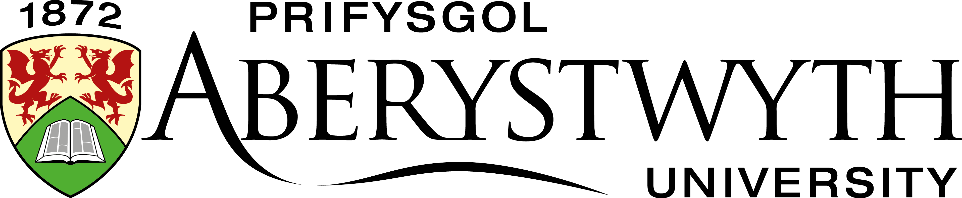 Tystysgrif Uwchraddedig Addysgu mewn Addysg UwchTUAAULlawlyfr Myfyrwyr 2024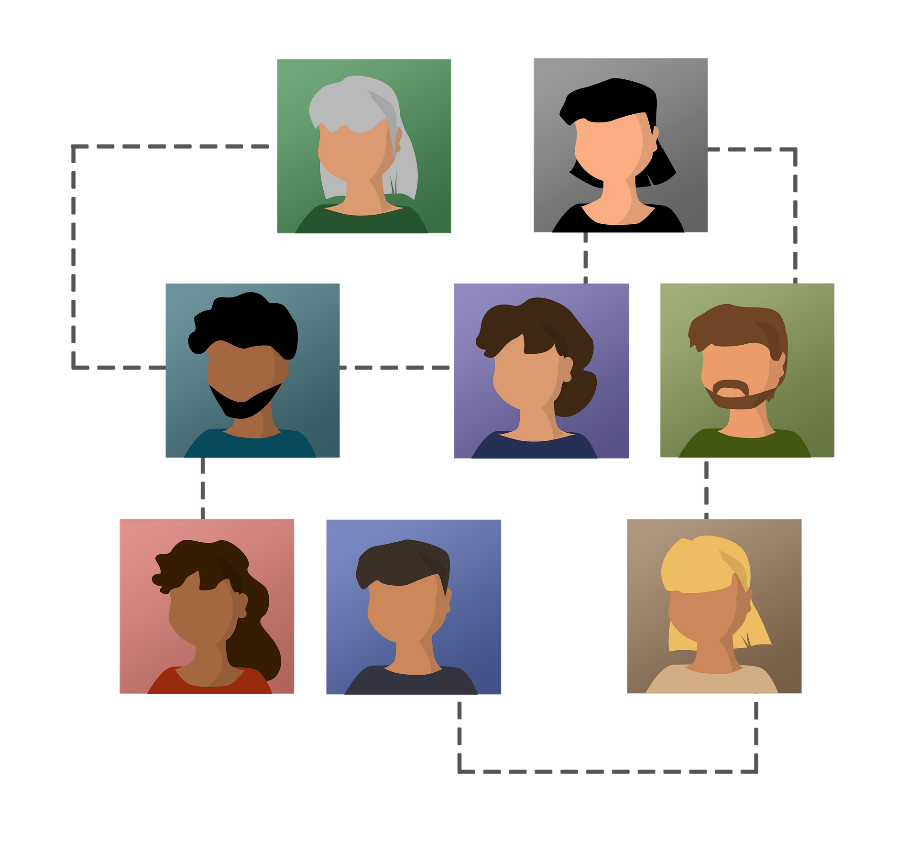 Yr Uned Datblygu Dysgu ac AddysguDiweddarwyd 30/8/2023Tabl Cynnwys Gwybodaeth a golwg gyffredinol	3Tîm y cwrs TUAAU a manylion cyswllt	5Gofynion mynediad	6Cymraeg a Saesneg	6Dechrau arni	6Mentoriaid	7Datblygiad Proffesiynol Parhaus (DPP)	7Rhestr ddarllen ac adnoddau	8Modiwl 1 PDM0430 Proffesiynoli eich Addysgu mewn Addysg Uwch	9Cynnwys	9Canlyniadau dysgu	9Arolwg o'r asesu	10Bwrdd trafod y Gymuned Ymarfer	11Traethawd	13Arsylwi ar addysgu	14Naratif myfyrgar	16Modiwl 2 PDM0530 Ymchwil Weithredol ac Arfer Fyfyrgar mewn Addysg Uwch	19Cynnwys	19Canlyniadau dysgu	20Arolwg o'r asesu	20Cyflwyniad	21Prosiectau ymchwil weithredol	23Naratif myfyrgar	26Polisïau a gweithdrefnau	29Cofrestru a’ch cyfrif myfyriwr	29Preifatrwydd a pholisi cadw data	29Cyflwyno'n hwyr, estyniadau i ddyddiadau cau, ac amgylchiadau arbennig	29Cyfeirio ymlaen, methu, ac apelio	30Tynnu'n ôl	30Prosesau asesu, y bwrdd arholi, a dyfarnu Cymrodoriaeth	30Moeseg ymchwil	32Atodiad 1 – Y Fframwaith Safonau Proffesiynol (fersiwn 2011)	33Disgrifydd 1 y Fframwaith (cyflawnir hyn drwy gwblhau Modiwl 1)	33Disgrifydd 2 y Fframwaith (cyflawnir hyn drwy gwblhau’r TUAAU yn llawn)	33Dimensiynau Ymarfer y Fframwaith Safonau Proffesiynol (fersiwn 2011) - Rhestr Wirio	34Atodiad 2 – Contract Dysgu TUAAU	35Atodiad 3 - Ffurflen Asesu Arsylwi ar Addysgu PDM0430	39Gwybodaeth a golwg gyffredinolCymhwyster seiliedig ar waith yw'r rhaglen TUAAU, ac mae’n cwmpasu pob agwedd ar ddysgu ac addysgu. Cynlluniwyd y rhaglen i ddatblygu eich hyder a'ch meistrolaeth wrth addysgu ar lefel prifysgol. Mae adfyfyrio beirniadol a’r defnydd o weithiau addysgegol yn elfennau canolog. Fel cymhwyster lefel Meistr Prifysgol Aberystwyth (Lefel 7), mae'r TUAAU yn mynnu bod ymgeiswyr yn: ailffurfio a defnyddio gwybodaeth, methodolegau a dulliau gweithredu perthnasol i ymdrin â sefyllfaoedd anodd lle ceir sawl ffactor sy’n rhyngweithio. Mae’n cynnwys cymryd cyfrifoldeb dros gynllunio a datblygu camau gweithredu sy’n cychwyn neu sy’n sail i newidiadau neu ddatblygiadau sylweddol, yn ogystal ag arfer annibyniaeth a barn eang. Mae hefyd yn adlewyrchu dealltwriaeth o safbwyntiau damcaniaethol a methodolegol perthnasol a sut maent yn effeithio ar eu maes astudio neu eu maes gwaith. (dyfynnwyd o Ddisgrifyddion lefel Fframwaith Credydau a Chymwysterau Cymru (FfCChC))Nod craidd ein rhaglen yw eich cynorthwyo i ddyfnhau eich dealltwriaeth addysgegol a datblygu eich dull o addysgu mewn addysg uwch (AU). Ymhlith yr egwyddorion allweddol sy'n sail i'r cynllun mae twf, ymarfer adfyfyriol, cymuned, ac amrywioldeb. Does dim 'un ffordd gywir o ddysgu', felly rydym yn eich cynorthwyo i ddod â damcaniaethu a dulliau ymarfer addysgegol ynghyd fel y gallwch wneud penderfyniadau gwybodus am yr hyn sydd orau i chi a'ch myfyrwyr. Rydym yn eich annog i sicrhau bod datblygu ac adfyfyrio yn rhan o'ch ymarfer proffesiynol trwy gydol eich gyrfa. Mae gan bawb sy'n ymuno â'n cynllun eu gwybodaeth a'u profiad blaenorol eu hunain, felly mae gan bawb rywbeth gwerthfawr i'w gyfrannu at ein trafodaethau. Cewch lu o gyfleoedd i ymwneud â’r gymuned gefnogol sy’n rhan o’r cymhwyster ac i greu cysylltiadau ag eraill yn y sector AU sy’n rhannu’r un diddordebau â chi.Mae’r cyfraniadau sylweddol y mae ein graddedigion yn eu gwneud trwy gyfrwng eu haddysgu eu hunain a'u cyfraniadau at gymuned ehangach y brifysgol a thu hwnt yn profi bod hwn yn gynllun rhagorol. Mae gwerthoedd a methodoleg y Dystysgrif (TUAAU) yn seiliedig ar Fframwaith Safonau Proffesiynol y Deyrnas Gyfunol (PSF – mae testun llawn y fframwaith i’w weld yn yr Atodiad). Ar gyfer modiwlau sy’n dechrau ym mis Ionawr 2024, byddwn yn defnyddio fersiwn 2011 y fframwaith. Ar gyfer modiwlau sy’n dechrau ym mis Ionawr 2025 neu wedi hynny, byddwn yn defnyddio fersiwn 2023. Mae’r fframwaith yn cynnwys dwy elfen: dimensiynau ymarfer (meysydd gweithgaredd, gwybodaeth graidd, a gwerthoedd proffesiynol) a disgrifyddion. Mae'r canlyniadau dysgu, y cynnwys a ddysgir, yr asesu, a’r meini prawf marcio wedi'u mapio ar sail y fframwaith. Gan ddechrau â’r cyfarfod dadansoddi anghenion, mae’r holl ddarpariaeth, gan gynnwys y sesiynau rhagarweiniol, y sesiynau DPP, a’r ymgyngoriadau yn seiliedig ar y Fframwaith Safonau Proffesiynol er mwyn eich cynorthwyo i ddatblygu eich gwybodaeth a’ch dulliau ymarfer fel eich bod yn cyflawni gofynion y disgrifydd ar lefel D2 (Cymrawd AU Ymlaen) drwyddi draw:Dangos dealltwriaeth eang o ddulliau effeithiol o addysgu a chefnogi dysgu fel cyfraniadau allweddol tuag at ddysgu o ansawdd uchel ymhlith myfyrwyr. Dylai unigolion allu rhoi tystiolaeth o: I. Ymwneud yn llwyddiannus â phob agwedd ar y pum Maes Gweithgaredd II. Gwybodaeth a dealltwriaeth briodol ynghylch pob agwedd ar Wybodaeth Graidd  III. Ymrwymiad i’r holl Werthoedd ProffesiynolIV. Ymwneud yn llwyddiannus ag arferion addysgu priodol sy’n berthnasol i’r Meysydd Gweithgaredd V. Mynd ati’n llwyddiannus i ymgorffori ymchwil ac/neu ysgolheictod ym maes y pwnc ac ym maes addysgeg yn y gweithgareddau uchod, yn rhan o ddull ymarfer academaidd integredig VI. Ymwneud yn llwyddiannus â datblygiad proffesiynol parhaus o safbwynt addysgu, dysgu, asesu a, lle bo’n briodol, dulliau ymarfer proffesiynol perthnasol.  Mae’r cynllun astudio yn rhaglen dwy flynedd o hyd ac iddi ddau fodiwl gwerth 30 credyd yr un sydd wedi cael eu hachredu gan AU Ymlaen. Mae Modiwl 1 yn gosod y sylfaen addysgegol fel y gall y sawl sy’n astudio gynnal prosiectau ymchwil weithredol yn rhan o’u gwaith addysgu eu hunain ym Modiwl 2. Mae’r holl waith cwrs yn cyd-daro â’r Fframwaith Safonau Proffesiynol, felly dyfernir Cymrodoriaeth ar sail cwblhau gwaith cwrs yn llwyddiannus, a’r gwaith hwnnw yn cael ei asesu ar sail y fframwaith, fel y nodir yn y meini prawf marcio. Mae’r meini prawf yn cael eu hamlinellu yn yr adborth digidol gan ddefnyddio’r disgrifiadau yn y llawlyfr hwn. Mae’n werthusiad crynodol o’ch cyrhaeddiad ar sail y Fframwaith Safonau Proffesiynol.  Mae canlyniadau dysgu’r modiwlau wedi cael eu mapio ar sail y Fframwaith Safonau Proffesiynol. Rydym yn asesu eich proses ddysgu yn ogystal â’ch cyflawniad ar y diwedd. Mae’r asesiadau yn mesur i ba raddau yr ydych wedi cyflawni disgrifyddion a dimensiynau ymarfer y Fframwaith, yn unol â’r disgrifiadau yn y meini prawf yn y llawlyfr hwn. Rhaid ichi fodloni’r meini prawf marcio, gan gynnwys yr elfennau cysylltiedig o’r Fframwaith, er mwyn pasio pob asesiad. Mae pob dimensiwn yn cael ei asesu’n benodol trwy gyfrwng y tasgau asesu, a rhaid ichi ddarparu tystiolaeth er mwyn pasio’r asesiad. Rydym yn defnyddio Turnitin i roi adborth ichi ac i sicrhau eich bod yn bodloni elfennau gofynnol y Fframwaith. Adeg y sesiynau rhagarweiniol, byddwn yn dangos sut y gallwch weld eich adborth a gwirio eich bod wedi bodloni’r meini prawf marcio, gan gynnwys elfennau cysylltiedig y Fframwaith. Mae recordiad o’r sesiwn arddangos hon ar gael yn ein cwrs ar Blackboard yn rhan o’r daith o amgylch Blackboard. Rhaid ichi basio pob asesiad er mwyn pasio’r modiwl, gan mai dyna sut yr ydym yn sicrhau eich bod wedi cyflawni’r canlyniadau dysgu ac elfennau gofynnol y Fframwaith. Ein nod yw eich cefnogi i ddatblygu eich dulliau ymarfer er mwyn dangos tystiolaeth o ehangder a dyfnder eich ymwneud â’r dimensiynau, yn unol â’r gofyn ar gyfer D2. Mae’r gwaith cwrs wedi’i rannu trwy gydol y flwyddyn, felly mae’r asesiadau yn rhoi sawl cyfle ichi roi tystiolaeth eich bod wedi cyflawni’r dimensiynau ymarfer a’r disgrifyddion. Cewch ddigonedd o gyfleoedd hefyd i gael adborth ffurfiannol a gweithredu ar ei sail, a hynny’n anffurfiol trwy ddeialog gefnogol mewn sesiynau tiwtorial ac yn ffurfiol yn y gwaith sy’n cael ei asesu.  Er mwyn rhoi cydnabyddiaeth ym myd y Cymrodorion i gyflawniad rhannol yr ymgeiswyr hanner ffordd trwy’r cynllun, dyfernir statws Cymrawd Cyswllt D1 (AFHEA) AU Ymlaen wedi ichi gwblhau Modiwl 1 yn llwyddiannus. Mae angen asesu dimensiynau penodol er mwyn cyflawni meini prawf Disgrifydd 1 ond bydd y dimensiynau hyn yn cael eu hasesu â’r manylder sy’n ofynnol ar gyfer D2, a byddant felly’n cyfrannu at eich Cymrodoriaeth erbyn diwedd y rhaglen. Bydd cwblhau’r Dystysgrif gyfan yn llwyddiannus yn arwain at y Dystysgrif Uwchraddedig yn ogystal â statws Cymrawd D2 (FHEA). I gael rhagor o fanylion, darllenwch adran Prosesau asesu, y bwrdd arholi, a dyfarnu Cymrodoriaeth y llawlyfr hwn.  Mae'r llawlyfr hwn yn rhoi arweiniad ynglŷn ag asesiadau a threfniadau’r ddau fodiwl:Modiwl 1: PDM0430 Proffesiynoli eich Addysgu mewn Addysg Uwch (AFHEA)Modiwl 2: PDM0530 Ymchwil Weithredol ac Arfer Fyfyrgar mewn Addysg Uwch (FHEA)Tîm y cwrs TUAAU a manylion cyswlltMae’r cynllun astudio yn cael ei redeg gan yr Uned Datblygu Dysgu ac Addysgu (UDDA), sy’n rhan o’r Gwasanaethau Gwybodaeth ym Mhrifysgol Aberystwyth.Gofynion mynediadMae'r rhaglen yn agored i staff amser llawn a rhan-amser ym Mhrifysgol Aberystwyth sy’n addysgu ar unrhyw lefel mewn addysg uwch. Mae’n rhaid i lawer o diwtoriaid a darlithwyr sydd newydd gael eu penodi gwblhau’r cymhwyster hwn yn rhan o’u cyfnod prawf. Mae’r cwrs ar gael hefyd i staff sy’n addysgu ar lefel addysg uwch yn y colegau sy’n bartneriaid inni.Dylai ymgeiswyr gael o leiaf 40 o oriau cyswllt o ran addysgu dros gyfnod pob modiwl, o fis Ionawr hyd fis Rhagfyr. Byddwn yn ystyried staff sydd mewn sefyllfaoedd eraill fesul achos unigol, ar sail y gwaith addysgu yr ydych yn disgwyl ei wneud yn ystod y modiwl. Gallwch hepgor Modiwl 1 a mynd yn syth i Fodiwl 2 os gallwch ddangos tystiolaeth o Achredu Dysgu Blaenorol trwy gyfrwng tystysgrif sy’n dangos eich bod wedi cael TAR neu wedi ennill statws AFHEA yn ystod y pum mlynedd diwethaf. Mewn achos o’r fath, byddwn yn cloriannu eich gwybodaeth flaenorol ac yn eich cynghori ynghylch sut y gallwch adeiladu ar y sylfaen honno er mwyn ennill statws Cymrawd llawn (FHEA) ym Modiwl 2. Gan fod Modiwl 2 yn adeiladu ar sail y damcaniaethau a’r dulliau ymarfer addysgegol a gyflwynir ym Modiwl 1, rydym yn eich annog i ymuno â’r gweithdai addysgegol allweddol yn sesiynau rhagarweiniol Modiwl 1 neu fynychu gweithdai cyfatebol sy’n cael eu cynnig trwy gydol y flwyddyn ar gyfer y staff addysgu yn gyffredinol. I wneud cais am y rhaglen, cysylltwch yn gyntaf â thîm y cwrs (tuaau@aber.ac.uk), ac yna dilyn y cyfarwyddiadau sydd ar wefan TUAAU ar gyfer gwneud cais. Cymraeg a SaesnegRhaid i Brifysgol Aberystwyth gydymffurfio â Safonau’r Iaith Gymraeg. Caiff y cwrs TUAAU ei ddarparu’n bennaf trwy gyfrwng y Saesneg, ac mae cefnogaeth ar gael trwy gyfrwng y Gymraeg o wneud cais amdani. Mae’r prif ddogfennau, er enghraifft y llawlyfr hwn i fyfyrwyr, yn cael eu darparu’n ddwyieithog. Anogir unrhyw un sy’n astudio ar gyfer y cymhwyster ac sy’n siarad Cymraeg i ddefnyddio’r deunyddiau Cymraeg sydd ar gael trwy'r Coleg Cymraeg Cenedlaethol.Gwneir pob ymdrech i sicrhau y gellir cynnal gweithgareddau grŵp y sesiynau rhagarweiniol yn Gymraeg neu Saesneg, neu'n ddwyieithog. Gofynnwn i bawb sy’n cymryd rhan nodi eich dewis iaith cyn dechrau’r modiwl. Asesir y gwaith yn yr iaith y cafodd ei ysgrifennu. Os yw aelod o staff yn dysgu trwy gyfrwng y Gymraeg, byddwn yn trefnu i asesydd Cymraeg ei iaith wneud yr arsylwi ar yr addysgu. Gellir cwblhau'r dadansoddiad o anghenion trwy gyfrwng y Gymraeg os dymunir. Rhowch wybod i dîm y cwrs ymlaen llaw. Os hoffech gael mentor Cymraeg, rhowch wybod i dîm y cwrs TUAAU.Dechrau arniCyn dechrau’r modiwl, bydd tîm y TUAAU yn cynnal cyfarfod gyda chi i ddadansoddi anghenion, er mwyn ichi gytuno ar gontract dysgu pwrpasol gyda’ch gilydd, gan nodi eich amcanion dysgu a pha agweddau yr hoffech eu datblygu. Yn rhan o’r broses hon, rydym yn cynorthwyo i sicrhau eich bod yn cwmpasu’r Fframwaith Safonau Proffesiynol yn ddigonol. Hyn fydd man cychwyn y daith i chi, ac mae'n gysylltiedig â'r sesiynau Datblygu Proffesiynol Parhaus y byddwch yn eu cael yn ystod y cwrs. Cynhelir rhagarweiniad i bob modiwl ym mis Ionawr, gan gynnwys gweithdai rhyngweithiol  pan fydd methodolegau dysgu ac addysgu yn cael eu cyflwyno a'u rhoi ar waith. Mae'r rhagarweiniad yn rhan sylweddol o'r ddarpariaeth a addysgir, ac felly mae’n rhaid i bawb fod yn bresennol. Cyhoeddir dyddiadau’r sesiynau rhagarweiniol ar we-dudalen y Dystysgrif. Mentoriaid Byddwch yn cael mentor, ym maes eich pwnc, a ddewisir gan eich pennaeth adran. Mae'r mentoriaid yn staff profiadol a fydd yn eich cefnogi trwy gydol y rhaglen. Yn ddelfrydol, byddant yn Gymrawd neu’n Uwch Gymrawd yr Academi Addysg Uwch a byddant wedi cwblhau’r Dystysgrif o fewn y pum mlynedd diwethaf. Mae tîm y cwrs TUAAU yn cynorthwyo mentoriaid trwy ddarparu llawlyfr i’r mentor, mynediad fel Arsylwr Cwrs i’r modiwl perthnasol ar Blackboard, a hyfforddiant â phwyslais arbennig ar y Fframwaith Safonau Proffesiynol. Gwahoddir mentoriaid i ddod i rai o’n sesiynau rhagarweiniol.Ym modiwl 1, bydd y mentoriaid yn arsylwi arnoch yn addysgu er mwyn eich paratoi ar gyfer yr asesiad arsylwi ar addysgu gan dîm y cwrs. Byddant yn eich cynghori ynglŷn â'ch cynllun DPP a gallant edrych dros aseiniadau cyn ichi eu cyflwyno. Ym Modiwl 2, bydd y mentoriaid yn eich cynghori ynglŷn â'ch prosiectau ymchwil weithredol a'ch cynllun DPP. Gall hyn gynnwys rhoi cyngor ynglŷn â chwilio am destunau i'w darllen a gwneud yn sicr bod eich prosiect yn un dilys. Rydym yn eich annog i ofyn i’ch mentor arsylwi arnoch yn addysgu.Datblygiad Proffesiynol Parhaus (DPP)Mae pob modiwl 30 credyd yn cynnwys isafswm o 30 o oriau cyswllt. Ar gyfer Modiwl 1, mae hyn yn cynnwys 18 awr o sesiynau rhagarweiniol a 12 awr yn rhagor o sesiynau DPP o’ch dewis chi. Ar gyfer Modiwl 2, mae hyn yn cynnwys 12 awr o sesiynau rhagarweiniol a 18 awr o DPP pellach. Mae’r UDDA yn cynnig dewis da o sesiynau hyfforddi ac yn argymell i staff gael eu rhyddhau o ddyletswyddau eraill (lle bo hynny'n ymarferol) i gymryd rhan ynddynt. Mae llawer o’r sesiynau a gynigir gan dîm y cwrs TUAAU a staff eraill yr uned yn cael eu cynnal ar-lein er mwyn cynnig mynediad cyfartal i bobl mewn colegau sy’n bartneriaid inni. Er mwyn bod yn gymwys o ran gofynion y Dystysgrif, rhaid i’r sesiynau DPP gynnwys trafodaeth ar addysgeg addysgu ar lefel addysg uwch. Mae sawl ffordd o gyflawni'r amod ynglŷn â DPP:Seminarau TUAAU (sesiynau darllen a thrafod dewisol a gynigir ar-lein bob mis). Sesiynau hyfforddi wedi’u trefnu gan yr uned – chwiliwch am Dysgu ac Addysgu (L&T) ar ein tudalen archebu. Gweminarau neu bodlediadau allanol ynglŷn â dysgu ac addysgu (gweler yr adran Cyfleoedd DPP ar ein bwrdd Trello Dysgu ac Addysgu, yn ogystal â’r Crynodeb Wythnosol o Adnoddau i gael manylion). Cynhadledd Dysgu ac Addysgu PA. Fforwm yr Academi, Arddangosfa'r Academi, a sesiynau Hyfforddi E-ddysgu dethol (gweler y dudalen Hyfforddiant E-ddysgu i gael manylion). Gweithdai DPP mewn sefydliadau eraill. Mynd i weithdai yn ymwneud â dysgu ac addysgu a gynigir gan AU Ymlaen neu gyrff proffesiynol eraill. Cynadleddau allanol mewn pynciau penodol lle trafodir dysgu ac addysgu. Cysgodi gwaith cydweithiwr mewn adran gytras neu brifysgol arall. Arsylwi ar athrawon profiadol. Digwyddiad dysgu ac addysgu yn yr Adran neu'r Gyfadran. Cyrsiau neu weithdai cyfrwng Cymraeg ynglŷn â dysgu ac addysgu a gynigir gan y Coleg Cymraeg Cenedlaethol, gan staff y Brifysgol, neu gan gyrff proffesiynol. Os ymaelodwch â’r Coleg (gallwch wneud hyn am ddim, dim ond angen cyfeiriad e-bost staff sydd ei angen) cewch hawl i ddefnyddio popeth ar y Porth Adnoddau. Cyrsiau MOOC ynglŷn â dysgu ac addysgu. Gofynnwn i chi gyflwyno adroddiad cynnydd canol blwyddyn (na fydd yn cael ei asesu), fel y gallwn sicrhau eich bod yn cael digon o DPP priodol a'ch bod yn gwneud cynnydd da o ran cyflawni disgrifyddion y Fframwaith Safonau Proffesiynol ar gyfer eich modiwl. Mae hyn hefyd yn ein helpu i sicrhau bod yr hyfforddiant a ddarparwn yn cyd-daro cymaint â phosibl â'ch anghenion yn y cylch nesaf o sesiynau. Rhestr ddarllen ac adnoddauMae’r testunau craidd a rhagor o adnoddau, wedi’u rhannu fesul maes addysgeg, i’w cael yn ein Rhestr Ddarllen Aspire. Ein rhestr ddarllen ar Aspire yw’r lle cyntaf i droi iddo wrth chwilio am unrhyw destunau. Mae mwy o adnoddau ar-lein i’w cael ar ein bwrdd Trello Dysgu ac Addysgu, wedi'u rhestru yn ôl pwnc, ac mae eitemau newydd yn cael eu hychwanegu yn ystod y flwyddyn. Mae’r Crynodeb Wythnosol o Adnoddau yn cynnwys dolenni at gyhoeddiadau diweddar a pherthnasol ac adnoddau ar-lein. Byddwn yn anfon neges e-bost at bawb sy’n dilyn y cwrs pan fydd Crynodeb newydd yn cael ei gyhoeddi ac rydym yn argymell y dylech danysgrifio i flog yr UDDA er mwyn cael diweddariadau e-bost ynghylch pob postiad newydd gan y tîm.Modiwl 1 PDM0430 Proffesiynoli eich Addysgu mewn Addysg UwchCraidd y cwrs TUAAU yw dysgu am ddysgu. ⁠Mae Modiwl 1 yn canolbwyntio ar daith eich datblygiad unigol fel addysgwr, ac yn ymgorffori myfyrio (defnyddir ‘adfyfyrio’ am hyn ar adegau) a dulliau ymarfer sy’n seiliedig ar dystiolaeth. Sut y gallwch chi ddarganfod pa mor dda mae eich myfyrwyr yn dysgu? Sut y gallwch chi eu cynorthwyo i ddysgu'n well? Mae'r modiwl yn cynnwys gwybodaeth sylfaenol am ddamcaniaethau addysgeg a chynllunio’r dysgu. Mae'r modiwl wedi'i fapio ar sail fersiwn 2011 y Fframwaith Safonau Proffesiynol. Er bod y cynllun yn cael ei ddysgu ar fanylder D2 drwyddi draw, mae Modiwl 1 yn sicrhau bod y sawl sy’n cymryd rhan yn cyflawni disgrifyddion D1 trwy gyfrwng gwaith cwrs a asesir. Mae’r dulliau ymarfer yn cael eu dilysu trwy asesu arsylwi ar addysgu ac yn cael eu hategu trwy ddarparu tystiolaeth o’r tri asesiad arall. Ar ôl cwblhau'r modiwl hwn yn llwyddiannus, bydd staff sy’n dysgu ar un o gynlluniau astudio Prifysgol Aberystwyth, boed hynny ar gampws Aberystwyth neu yn un o’r sefydliadau sy’n bartneriaid inni, yn ennill statws Cymrawd Cyswllt yr Academi Addysg Uwch (AFHEA). Yn achos staff mewn sefydliadau partner nad ydynt yn dysgu ar gynllun astudio Prifysgol Aberystwyth, byddai angen i’w sefydliad hwy eu hunain neu AU Ymlaen ddyfarnu statws Cymrawd Cyswllt iddynt.CynnwysYmgynghoriad unigol er mwyn cynnal dadansoddiad o anghenion i ddatblygu eich contract dysgu Sesiynau rhagarweiniol (18 awr) ym Mhrifysgol Aberystwyth yn cwmpasu damcaniaethau addysgeg yn seiliedig ar dystiolaeth, cynllunio’r dysgu, ac egwyddorion craidd dysgu ac addysgu. Mae’r pynciau dangosol yn cynnwys: addysgu sy’n cyd-daro (dylunio’r dysgu, canlyniadau dysgu, gweithgareddau dysgu, asesu dilys, adborth ystyrlon), dysgu gweithredol ac ennyn diddordeb y myfyrwyr, gwersi o wyddor gwybyddiaeth ynghylch sut mae myfyrwyr yn dysgu, canfod ac atal llên-ladrad, gwneud yr addysgu’n hygyrch, defnyddio technoleg yn effeithiol, moeseg ymchwil. 12 awr mewn digwyddiadau Datblygu Proffesiynol Parhaus ychwanegol yn cwmpasu damcaniaethau a dulliau ymarfer addysgegol ar lefel addysg uwch. Gall y rhain fod wedi’u cynnig gan Brifysgol Aberystwyth neu’n allanol.Arsylwi ar eich addysgu gan eich mentor (dewisol, ddim yn cael ei asesu) a'r tîm TUAAU (bydd hyn yn cael ei asesu)Sesiynau hyfforddi gyda'ch mentor a'r tîm TUAAUCyfleoedd i gymryd rhan mewn cymuned ymarfer a dysgu gan eich cydweithwyrCanlyniadau dysguMae’r canlyniadau dysgu yn cyd-fynd â fersiwn 2011 y Fframwaith Safonau Proffesiynol (gweler yr atodiad. Mae gwefan AU Ymlaen yn cynnwys esboniadau mwy helaeth o ddimensiynau'r fframwaith. Ar ôl cwblhau'r modiwl hwn, dylech allu:Casglu gwybodaeth ac adfyfyrio'n feirniadol ar eich dulliau addysgu cyfredol er mwyn cael dealltwriaeth o'ch tybiaethau sylfaenol ynglŷn â dysgu ac addysgu, gan ddangos hunanysgogiad a'r gallu i fynd ati eich hun i ddatblygu eich ymarfer. (A1, A2, A3, V3) ⁠Ystyried testunau addysgegol a DPP yn feirniadol wrth gynllunio newidiadau i'ch dulliau addysgu, gan ddangos ymwybyddiaeth feirniadol o’r problemau ar y pryd a/neu ddirnadaeth newydd. (D1.5, D1.6, A1, K2, K3, V3)Cynllunio gweithgareddau dysgu sy'n cyd-daro ar sail gwerthusiad beirniadol o'r methodolegau addysgu sydd ar gael, fel bod canlyniadau dysgu, gweithgareddau a’r asesu yn gweithio gyda’i gilydd yn briodol i helpu pob myfyriwr i ddysgu. (A1, A2, A3, K2, K4, V1, V2) Cynllunio a chyflwyno profiad dysgu priodol, sy'n addas i'r ddisgyblaeth ac yn cyflawni prif agendâu'r brifysgol a'r sector addysg uwch ym Mhrydain. (D1.2, A1, K1, K2, K4, V1, V2, V4) Arolwg o'r asesuEr mwyn pasio’r modiwl, rhaid ichi basio pob asesiad gyda marc o 50% o leiaf. Mae’r polisi hwn ar waith er mwyn dilysu eich ymarfer addysgu fel y gall AU Ymlaen ei achredu. Gweler Blackboard i gael rhagor o fanylion am yr elfennau o’r modiwl a asesir. Cyfrif geiriau: Rhaid cadw at nifer y geiriau a nodir ar gyfer unrhyw waith i'w asesu. Os bydd nifer y geiriau dros 10% yn uwch na'r uchafswm a ganiateir, rhoddir cosb trwy dynnu 5 marc am bob 500 gair sydd dros yr uchafswm. Dylid nodi nifer y geiriau ar gyfer pob aseiniad. Mae'r nifer geiriau'n cynnwys popeth heblaw'r atodiadau a'r rhestr gyfeirnodi. Mae'n bwysig nodi bod testun mewn ffigurau a thablau, yn ogystal â phenawdau, yn cael eu cynnwys yn y cyfrif geiriau. Os ydych yn defnyddio troednodiadau, mae unrhyw sylwadau testunol ynddynt, heblaw am y cydnabyddiaethau, hefyd yn cael eu cynnwys yn y cyfrif geiriau. Dull cyfeirnodi: Defnyddiwch ddull cyfeirnodi APA neu Harvard. Cewch ddefnyddio dull arall, cyhyd â'ch bod yn enwi'r dull ac yn rhoi dolen sy'n arwain at ganllaw awdurdodol ar-lein ynglŷn â'r dull hwnnw. Gweler y canllaw Ymwybyddiaeth ynglŷn â Chyfeirnodi a Llên-ladrad i gael enghreifftiau. Bwrdd trafod y Gymuned Ymarfer Gwnewch gyfraniadau i fforwm y Gymuned Ymarfer a thrafod rhyw destun, broblem neu heriau yn gysylltiedig ag addysgu. Ymatebwch i gyfraniadau pobl eraill. Gallwch gyfrannu mor aml ag y dymunwch. Darllenwch ac ymateb yn rheolaidd i gyfraniadau pobl eraill yn y fforwm, yn enwedig os oes gennych brofiad defnyddiol, neu ddatrysiad i broblem, neu destunau i’w rhannu. Ni roddir uchafswm nifer geiriau i gyfraniadau unigol, ond dylai cyfanswm cyfun eich holl gyfraniadau fod yn 1000 gair o leiaf. Mae’r gweithgaredd hwn yn cyfrif am 20% o'ch marc. Pwnc eich cyfraniad cyntaf yw: Beth yw eich trosiad chi am ddysgu ac addysgu? Rhowch ddyfyniad neu ddelwedd berthnasol sy'n darlunio'r trosiad ac esboniwch yr hyn y mae’n ei olygu i chi. Bydd gennych amser i ddatblygu eich trosiad yn ystod y rhagarweiniad. Os yw’n well gennych beidio â gweithio ar sail trosiadau, defnyddiwch ddyfyniad ac ar sail y dyfyniad hwnnw disgrifiwch yr hyn ydyw dysgu ac addysgu i chi. Mae croeso ichi barhau i wneud cyfraniadau ar ôl y dyddiad a'r amser cau, ond dim ond y cyfraniadau a'r ymatebion a dderbynnir cyn 11:00 ar y dyddiad cau fydd yn cael eu marcio. Dylai'r aseiniad gyflawni'r cyfarwyddyd canlynol:Rhoi disgrifiad clir a manwl o o leiaf un maes i'w ddatblygu, pwnc llosg, her, neu broblem yr hoffech gael adborth a chyngor yn ei chylch, gan gynnwys cyfeirnodi cyflawn a/neu ddolenni at ddeunydd o ffynonellau ar-lein. ⁠Dangoswch ddadansoddi beirniadol ac adfyfyrio yn eich cyfraniadau. Canlyniad Dysgu 1.Defnyddiwch eich profiadau personol, DPP, a thestunau addysgegol yn eich cyfraniadau eich hun a'ch atebion i eraill. Mewn o leiaf un o’ch cyfraniadau, dangoswch sut yr ydych yn sicrhau bod y canlyniadau dysgu, y gweithgareddau, a’r asesu yn cyd-daro. Canlyniadau Dysgu 2 a 3. Darllenwch gyfraniadau'r fforwm ac ymateb iddynt, gan ymwneud yn adeiladol ag aelodau eraill y cwrs er mwyn archwilio dulliau addysgu effeithiol a dulliau o ymateb i'ch myfyrwyr. ⁠Dangoswch ddadansoddi beirniadol ac adfyfyrio yn eich cyfraniadau. Canlyniadau Dysgu 2 a 4.Cadwch at bolisi’r Brifysgol ynglŷn â diogelu data a moeseg ymchwil er mwyn diogelu cyfrinachedd staff a myfyrwyr wrth drafod materion neu unigolion sy'n peri trafferth. Canlyniad Dysgu 4. Meini Prawf Marcio – Y Gymuned YmarferCasglu gwybodaeth ac adfyfyrio'n feirniadol ar eich dulliau addysgu cyfredol. Mae cyfraniadau'r fforwm yn cynnwys trafodaeth ar y ffordd yr ydych yn cynllunio gweithgareddau dysgu a'u rhoi ar waith, a/neu'n cynghori eraill ynglŷn â dulliau o gynllunio gweithgareddau dysgu a'u rhoi ar waith. Bydd eich cyfraniadau'n dangos adfyfyrio wrth ichi arsylwi ar eich dysgu eich hun. (A1, A2) Ystyried testunau addysgegol a DPP yn feirniadol. Rydych wedi cloriannu testunau addysgegol priodol yn feirniadol ar gyfer eu defnyddio yn eich cyfraniadau. Cafodd ffynonellau eu cyfeirnodi’n gywir gan gynnwys dolenni at adnoddau ar-lein fel sy'n briodol. (V3)Llunio gweithgareddau dysgu sy'n cyd-daro ar sail gwerthusiad beirniadol o'r methodolegau addysgu sydd ar gael. Mae eich cyfraniadau’n dangos canlyniadau dysgu, gweithgareddau ac asesiadau yn cyd-daro'n briodol i helpu pob myfyriwr i ddysgu. (A1, A2, A3)Llunio a gweithredu profiad dysgu priodol. Gwelir tystiolaeth eich bod wedi defnyddio ystod briodol o ddulliau dysgu ac addysgu yn y maes neu'r ddisgyblaeth. Rydych chi’n dangos parch at ddysgwyr unigol a chymunedau dysgu amrywiol. Rydych wedi gwneud cyfraniadau ynghylch eich dulliau ymarfer eich hun a rhoi ymatebion defnyddiol i eraill. (K1, K2, V1, V4) Bandiau marcio – Y Gymuned YmarferClod 70 ac uwch - Cyfraniadau rhagorol i'r fforwm, sy'n dangos lefel sylweddol o ddadansoddi beirniadol, gwerthuso, ac adfyfyrio, ynghyd â gwybodaeth drwyadl am y mater dan sylw yn seiliedig ar DPP a darlleniadau o destunau addysgegol. Ceir tystiolaeth lawn o addysgu sy’n cyd-daro. Dangoswyd dirnadaeth sylweddol ynglŷn â dysgu ac addysgu ar lefel broffesiynol, sy'n addas i fod yn esiampl i eraill. Pasio’n dda 60–69 - Cyfraniadau da iawn sy'n dangos lefel dda o ddadansoddi beirniadol, gwerthuso, ac adfyfyrio, ynghyd â dealltwriaeth dda o'r mater dan sylw yn seiliedig ar DPP a darlleniadau. Ceir tystiolaeth rannol o addysgu sy’n cyd-daro. Cafodd dirnadaeth ynglŷn â dysgu ac addysgu ei mynegi'n glir. O adolygu rhywfaint arno, gellid defnyddio'r cyfraniad hwn i fod yn esiampl i eraill. Pasio 50–59 - Cyfraniadau da sy'n dangos elfen o ddadansoddi beirniadol, gwerthuso, ac adfyfyrio, ynghyd â dealltwriaeth sylfaenol o’r mater dan sylw. Ceir peth dirnadaeth ynglŷn â dysgu ac addysgu, wedi'i mynegi'n glir ar y cyfan ond gyda rhai diffygion o ran eglurder ac ieithwedd. Awgrymir addysgu sy’n cyd-daro ond ni cheir tystiolaeth glir ohono. Mae angen addasu pellach sylweddol ar y cyfraniad hwn cyn y gellir ei ddefnyddio'n esiampl i eraill. Methu 49 ac is - Cyfraniad gwan lle mae rhai o'r elfennau allweddol ar goll neu'n annigonol, dealltwriaeth annigonol o'r pwnc yn amlwg, neu gyfraniadau sy'n brin o'r isafswm geiriau gofynnol. Ni cheir unrhyw awgrym na thystiolaeth glir o addysgu sy’n cyd-daro yn unrhyw gyfraniad. Byddai angen ailysgrifennu'r cyfraniadau'n drwyadl ac ychwanegu elfennau allweddol er mwyn iddynt fod o ddefnydd fel esiampl i eraill. TraethawdCynigiwch destun neu dewiswch o blith y rhestr isod o destunau sy'n ymwneud â dulliau addysgu. Dylai eich traethawd gynnwys gwerthusiad beirniadol o weithiau addysgegol perthnasol a thrafodaeth o'u goblygiadau i'ch dulliau addysgu eich hun. Dylid cynnwys dadl ganolog wedi'i hategu gan dystiolaeth. 2500 o eiriau +/- 10%. Mae'r aseiniad hwn yn werth 30% o'ch marc terfynol. Testunau posibl i'r traethawd: Dewiswch ddim ond un o’r canlynol. Ym mhob achos, cofiwch seilio eich traethawd ar waith darllen beirniadol o destunau addysgegol, gan wneud hynny’n berthnasol i’ch dulliau ymarfer eich hun a rhoi enghreifftiau manwl yn dangos sut y byddai’n edrych ar waith: Archwiliwch a chloriannu un agwedd ar addysgeg neu fethodoleg addysgu sy'n newydd i chi. Sut y gallwn ddylunio dull asesu dilys, a pham y byddai hyn o gymorth i’n myfyrwyr? Sut y gallwn ymgorffori dysgu gweithredol yn ein haddysgu mewn modd effeithiol?Sut y gallwn ddefnyddio gwersi o wyddor gwybyddiaeth i helpu myfyrwyr i ddysgu? Cyn ysgrifennu eich traethawd, cysylltwch â thîm y cwrs fel y gallwn wneud yn sicr bod eich testun yn cyd-daro â'r gofynion a bod gennych ddigon o amser i ymchwilio ac ysgrifennu’r traethawd. Dylai'r aseiniad gyflawni'r cyfarwyddyd canlynol: Myfyriwch a thrafodwch oblygiadau'r methodolegau o safbwynt eich addysgu eich hun, gan ddarparu cydbwysedd ystyriol rhwng damcaniaeth, disgrifiad a thrafodaeth feirniadol. Rhowch enghreifftiau sy’n ddigon manwl i ddangos sut y byddai’r fethodoleg yn gweithio yn rhan o’ch dulliau ymarfer eich hun, ac esbonio sut mae’r gweithgareddau dysgu, yr asesu, a’r canlyniadau yn cyd-daro. Canlyniad Dysgu 1.Dylech ymgorffori testunau addysgegol ac ysgolheigaidd ar y lefel sy'n ddisgwyliedig o ddarn gwaith Meistr, a’u cyfeirnodi. Trafodwch y syniadau yn y testunau y cyfeiriwyd atynt i ddangos sut y maent wedi dyfnhau eich dealltwriaeth, gan ddiffinio termau allweddol ar sail y testunau. Canlyniad Dysgu 2. Dangoswch wybodaeth greiddiol am gysyniadau, damcaniaethau a dulliau effeithiol o addysgu ac asesu yn eich disgyblaeth benodol a'r sector Addysg Uwch, gan ddangos ymwybyddiaeth am ystod y dewisiadau sydd ar gael. Dylid cynnwys dadl ganolog wedi'i hategu gan dystiolaeth. Canlyniadau Dysgu 2 a 3.Lleolwch eich trafodaeth ar gysyniadau a materion llosg yn briodol o fewn i gyd-destun sefydliadol, cenedlaethol, a/neu fyd-eang, gan gydnabod effaith amrywiol bolisïau ar arferion addysgu. Canlyniad Dysgu 4.Meini prawf marcio - TraethawdCasglu gwybodaeth ac adfyfyrio'n feirniadol ar eich dulliau addysgu cyfredol. Rydych wedi dangos myfyrio yn eich trafodaeth, gan gymhwyso'r ddirnadaeth a gafwyd o destunau addysgegol i'ch dulliau addysgu eich hun gan ddefnyddio enghreifftiau cadarn. (A1, A2, A3, V3) Ystyried testunau addysgegol a DPP yn feirniadol. Rydych wedi mynegi dirnadaeth sylweddol ynglŷn â dysgu ac addysgu yn glir ac wedi archwilio'r testun a ddewiswyd yn drwyadl. Rydych wedi defnyddio testunau addysgegol priodol a'u cyfeirnodi'n gywir. ⁠Mae eich dadansoddiad beirniadol a'ch gwerthusiad o'r testunau i'w gweld yn amlwg. (D1.6, K2, K3, V3)Llunio gweithgareddau dysgu sy'n cyd-daro ar sail gwerthusiad beirniadol o'r methodolegau addysgu sydd ar gael. Rydych wedi trafod a gwerthuso'n feirniadol ystod briodol o ddulliau addysgu a dysgu, gan ddangos arfer da drwy gyfrwng enghraifft lle rydych yn sicrhau bod y gweithgareddau dysgu yn cyd-daro â'r canlyniadau a'r asesu. (A1, A2, A3, K2)Cynllunio a chyflwyno profiad dysgu priodol sy'n addas i'r ddisgyblaeth ac yn cyflawni prif agendâu'r brifysgol a'r sector addysg uwch ym Mhrydain. Mae cyd-destun ehangach addysg uwch yn cael ei gydnabod. (D1.5, K2, V4) Bandiau marcio - TraethawdClod 70 ac uwch - Traethawd rhagorol, sy'n dangos lefel sylweddol o ddadansoddi beirniadol, gwerthuso, ac adfyfyrio, ynghyd â gwybodaeth drwyadl am y mater dan sylw yn seiliedig ar destunau addysgegol. Mynegwyd dirnadaeth sylweddol ynglŷn â dysgu ac addysgu ar lefel broffesiynol gyda thrafodaeth drwyadl yn dangos sut yr ydych yn sicrhau bod yr addysgu’n cyd-daro. Yn addas i fod yn esiampl i eraill. Pasio’n dda 60–69 - Traethawd da iawn sy'n dangos lefel dda o ddadansoddi beirniadol, gwerthuso, ac adfyfyrio, ynghyd â dealltwriaeth dda o'r mater dan sylw yn seiliedig ar destunau addysgegol. Cafodd dirnadaeth ynglŷn â dysgu ac addysgu ei mynegi'n glir, gydag enghraifft glir yn dangos sut yr ydych yn sicrhau bod yr addysgu’n cyd-daro. Cafodd ffynonellau priodol eu defnyddio a'u cyfeirnodi'n gywir. O adolygu rhywfaint arno, gellid defnyddio'r cyfraniad hwn i fod yn esiampl i eraill.Pasio 50–59 - Traethawd da sy'n dangos elfen o ddadansoddi beirniadol, gwerthuso, ac adfyfyrio, ynghyd â dealltwriaeth sylfaenol o'r mater dan sylw. Ceir peth dirnadaeth ynglŷn â dysgu ac addysgu, wedi'i mynegi'n glir ar y cyfan ond gwelir rhai diffygion o ran eglurder ac ieithwedd. Defnyddiwyd yr isafswm o ffynonellau. Awgrymir bod yr addysgu’n cyd-daro ond ni chyfeirir yn glir at hyn. Mae angen gwaith addasu sylweddol ar y traethawd hwn er mwyn ei ddefnyddio'n esiampl i eraill. Methu 49 ac is - Traethawd gwan lle mae rhai o'r elfennau allweddol ar goll neu'n annigonol, dealltwriaeth annigonol o'r pwnc yn amlwg, neu draethawd sy’n brin o'r isafswm geiriau gofynnol. Ni cheir tystiolaeth o addysgu sy’n cyd-daro. Byddai angen ailysgrifennu'r traethawd yn drwyadl ac ychwanegu elfennau allweddol er mwyn iddo fod o ddefnydd yn esiampl i eraill. Arsylwi ar addysguMae angen i chi drefnu un sesiwn arsylwi ar addysgu, a asesir gan dîm y cwrs TUAAU. Os ydych mewn sefydliad sy’n bartner i’r Brifysgol ac yr hoffech i’ch mentor arsylwi arnoch, cysylltwch â thîm y cwrs fel y gallwn drafod â’ch mentor er mwyn sicrhau bod yr asesu’n gyson. Os ydych yn cefnogi dysgu mewn ffyrdd eraill ond ddim yn addysgu’n uniongyrchol ar fodiwl, cysylltwch â thîm y cwrs fel y gallwn ganfod y ffordd fwyaf addas ichi gyflawni’r gofyniad hwn.Mae pedwar cam yn y ddeialog adborth ar gyfer y sesiwn arsylwi ar addysgu: Rydych chi'n llenwi Adran 1 y ffurflen, gan gynnwys y cyfiawnhad addysgegol am eich dewisiadau yn y sesiwn, ac yn cael sgwrs fer cyn yr addysgu gyda thîm y cwrs. Bydd tîm y cwrs yn arsylwi ar eich addysgu ac yn rhoi adborth ffurfiannol mewn sgwrs ar ôl yr addysgu ac yn ysgrifenedig yn Adran 2. Os hoffech newid y cyfiawnhad addysgegol, anfonwch ef at dîm y cwrs o leiaf un diwrnod gwaith cyn y sgwrs ar ôl yr addysgu.Wedi’r sgwrs ar ôl yr addysgu, byddwch chi’n ysgrifennu myfyrdod wedi’r arsylwi yn Adran 3. Bydd tîm y cwrs yn rhoi adborth yn Adran 4 a marc terfynol ar gyfer yr arsylwi. Dylai'r cyfiawnhad addysgegol a’r myfyrdod wedi’r arsylwi, gyda’i gilydd, fod yn 1000 o eiriau o leiaf. Mae'r arsylwi ar eich addysgu yn werth 20% o'ch marc. Lawrlwythwch y ffurflen arsylwi o Blackboard, llenwi Adran 1, ac e-bostio’r ffurflen at dîm y cwrs TUAAU o leiaf un diwrnod gwaith cyn eich sgwrs cyn yr addysgu. Meini prawf marcio - Arsylwi ar addysgu⁠Ystyried testunau addysgegol a DPP yn feirniadol wrth gynllunio eich addysgu, gan ddangos ymwybyddiaeth feirniadol o broblemau cyfredol a/neu ddirnadaeth newydd. Mae'r cyfiawnhad addysgegol wedi ei sefydlu'n gadarn mewn testunau addysgegol a seilir ar dystiolaeth ac mae’n rhoi manylion pendant am eich cynllun addysgu. (A1, K2, V3)Cynllunio gweithgareddau dysgu sy'n cyd-daro ar sail gwerthusiad beirniadol o'r methodolegau addysgu sydd ar gael, fel bod canlyniadau dysgu, gweithgareddau ac asesiadau yn gweithio gyda’i gilydd yn briodol i helpu pob myfyriwr i ddysgu. Dangos eich bod wedi gwneud dewis gwybodus ynglŷn â defnyddio technolegau dysgu a dulliau effeithiol i helpu myfyrwyr i ddysgu, er enghraifft dysgu gweithredol, amrywiaeth o weithgareddau, a dulliau ymarfer y myfyrwyr. (A1, K2, K4) Llunio a gweithredu profiad dysgu priodol. Mae'r dulliau addysgu yn addas i'r pwnc a'r lefel, ac yn atgyfnerthu cysyniadau allweddol. Mae'r dulliau yn addas i anghenion gwahanol fyfyrwyr, yn creu perthynas dda â'r myfyrwyr, ac yn dangos disgwyliadau uchel. Gwneir i'r holl fyfyrwyr deimlo bod croeso iddynt gyfrannu, heb roi gormod o bwysau arnynt. Mae elfennau cymorth gweledol yn hygyrch (e.e. maint y teip yn ddigon mawr i'w ddarllen). Mae’r myfyrwyr yn ymateb yn dda yn ystod y sesiwn ac yn chwarae rhan weithredol yn y broses ddysgu. (D1.2, A2, K1, V1, V2)Myfyrdod ar ôl yr arsylwi – casglu gwybodaeth a myfyrio’n feirniadol ar eich arferion addysgu ar hyn o bryd er mwyn magu dealltwriaeth o’ch tybiaethau sylfaenol am ddysgu ac addysgu, gan ddangos hunangyfeirio o ran datblygu dulliau ymarfer. Mae eich myfyrdod yn dangos ymrwymiad i ddyfnhau eich dealltwriaeth o egwyddorion addysgegol a datblygu eich dulliau addysgu. (A1, A2, V3)Bandiau marcio - Arsylwi ar addysguClod 70 ac uwch - Sesiwn addysgu ragorol lle defnyddiwyd lefel uchel o wybodaeth addysgegol a gwybodaeth am y maes i gynorthwyo’r holl fyfyrwyr i ymddiddori mewn dysgu. Mae’n amlwg sut yr aethoch ati i ddatblygu eich dulliau ymarfer a dyfnhau eich dealltwriaeth. Mae eich addysgu yn cyd-daro’n dda. Byddai'r sesiwn yn addas i fod yn esiampl i eraill ei hefelychu. Pasio’n dda 60–69 - Sesiwn dda iawn; enynnwyd diddordeb y rhan fwyaf o'r myfyrwyr yn y dysgu a defnyddiwyd dulliau addysgegol effeithiol. Ceir tystiolaeth eich bod wedi dyfnhau eich dealltwriaeth a datblygu eich dulliau ymarfer. Mae’n amlwg bod eich addysgu yn cyd-daro. Dylid gwneud mân welliannau i rai meysydd. Pasio 50–59 - Sesiwn dda; enynnwyd diddordeb rhai o'r myfyrwyr yn y dysgu a defnyddiwyd rhai dulliau effeithiol. Ceir arwyddion eich bod wedi dyfnhau eich dealltwriaeth ac wedi datblygu eich dulliau ymarfer, ond mae angen i hyn fod yn fwy eglur. Awgrymir bod yr addysgu’n cyd-daro, ond nid yw'n amlwg. Mae angen gwelliant sylweddol ar rai meysydd. Methu 49 ac is - Sesiwn wan; defnyddiwyd dulliau amhriodol neu aneffeithiol ac nid enynnwyd diddordeb y myfyrwyr yn y dysgu. Ni cheir tystiolaeth eich bod wedi dyfnhau eich dealltwriaeth a datblygu eich dulliau ymarfer. Ni cheir tystiolaeth o gyd-daro. Mae angen gwelliannau sylweddol. Naratif myfyrgarMyfyriwch ar eich taith ddysgu o ddechrau'r modiwl hyd heddiw. 2500 o eiriau +/- 10%. Mae'r aseiniad hwn yn werth 30% o'ch marc. Ystyriwch rai uchafbwyntiau allweddol sydd wedi dyfnhau eich dealltwriaeth o'r ffordd y mae myfyrwyr yn dysgu ac sydd wedi datblygu eich dulliau addysgu. Does dim digon o le i gynnwys popeth a wnaethoch yn ystod y flwyddyn, felly byddwch yn ddethol. Gall yr uchafbwyntiau gynnwys: sesiynau rhagarweiniol, DPP, testunau addysgegol, profiadau o addysgu, neu drafodaethau ynglŷn â methodoleg addysgu â chydweithwyr, tîm y cwrs, neu eich mentor. Yng nghorff y naratif, rhaid cynnwys myfyrdod ar un neu ddwy sesiwn DPP allweddol. Yn yr atodiad, rhaid cynnwys rhestr gyflawn o’r holl sesiynau DPP a wnaed sy’n berthnasol i ddysgu ac addysgu mewn addysg uwch. I basio’r modiwl, rhaid ichi gyflawni’r amod ynglŷn â DPP (12 awr y tu hwnt i’r rhagarweiniad). Gallwch drefnu'r naratif fel y mynnoch, cyhyd â'ch bod yn ymdrin â'r elfennau isod: Adfyfyrio ar eich taith ddysgu: Adroddwch stori eich taith ddysgu, o'r sesiwn ragarweiniol hyd at ddiwedd y modiwl. Beth oedd eich tybiaethau a'ch gwybodaeth yn flaenorol, ac ym mha ffordd y maent wedi newid? Myfyriwch ar y ffyrdd yr ydych wedi dyfnhau eich dealltwriaeth a datblygu arfer effeithiol. Nodwch rai o'r trobwyntiau (digwyddiadau pwysig) a heriodd eich tybiaethau a'ch arwain i newid eich model meddyliol (dysgu dolen-ddwbl). Canlyniad Dysgu 1.Cymhwyso testunau addysgegol a DPP: Dangoswch feddwl beirniadol i ddangos sut y mae'r testunau addysgegol, profiadau DPP, sesiynau rhagarweiniol, ac ymgyngoriadau wedi dylanwadu ar eich dealltwriaeth a'ch arfer. Byddwch yn ddethol: nodwch y darlleniadau a'r profiadau a gafodd yr effaith fwyaf arnoch, a dywedwch sut mae eu syniadau wedi ennyn eich diddordeb. Trafodwch un neu ddwy sesiwn DPP allweddol yn fanwl. Canlyniad Dysgu 2.Addysgu effeithiol: Dangoswch sut mae eich addysgu a’ch asesu yn cyd-daro â’r canlyniadau dysgu. Rhowch enghreifftiau a thystiolaeth gadarn eich bod wedi defnyddio dulliau addysgu effeithiol. Gall hyn gynnwys adborth gan fyfyrwyr neu gan gydweithiwr a oedd yn arsylwi arnoch, cyfiawnhad addysgegol manwl, neu arsylwadau eraill ar ymddygiad a chyrhaeddiad myfyrwyr. Dangoswch i chi wneud dewisiadau gwybodus ynglŷn â dulliau, gan gynnwys defnyddio technoleg wrth addysgu. Dangoswch fod lefel yr addysgu'n addas i'ch myfyrwyr. Canlyniad Dysgu 3.Gwerthoedd proffesiynol: Mynegwch sut mae eich gwerthoedd proffesiynol a'ch athroniaethau ynglŷn ag addysgu yn cysylltu â rhai'r Fframwaith Safonau Proffesiynol ac yn bwydo eich arferion addysgu. Dangoswch sut y mae eich profiadau personol yn cysylltu â pholisïau a sbardunau ehangach yn y sefydliad, yn genedlaethol, ac yn fyd-eang. Eglurwch sut mae eich gwerthoedd proffesiynol wedi datblygu trwy'r modiwl. Canlyniad Dysgu 4.Atodiad: Mae elfennau gofynnol yr atodiad yn cynnwys:Rhestr gyflawn o'r DPP a gyflawnwyd yn ystod y modiwl. Dim ond sesiynau yn ymwneud â dysgu ac addysgu ar lefel addysg uwch y dylid eu cynnwys. Nodwch ddyddiad a hyd y sesiwn, ei theitl, a’i chysylltiad â’r Fframwaith Safonau Proffesiynol. Os mai sesiwn wedi cael ei recordio ydoedd, nodwch hynny’n glir a nodi’r dyddiad pan aethoch ati i wylio’r recordiad neu wrando arno. Rhaid i’ch rhestr gynnwys o leiaf 12 awr o DPP oedd yn ymwneud ag AU yn ystod y modiwl.Rhestr gyfeirnodi yn cynnwys pob ffynhonnell a gydnabuwyd. Meini prawf marcio - Naratif myfyrgarCasglu gwybodaeth ac adfyfyrio'n feirniadol ar eich dulliau addysgu ar hyn o bryd. Mae'r naratif yn cynnwys trafodaeth fyfyrgar ar y modd yr ydych yn cynllunio gweithgareddau dysgu a'u rhoi ar waith, gan gynnwys sail resymegol y dewisiadau a wnaed. (A1, A2, V3) Ystyried testunau addysgegol a DPP yn feirniadol. Cafodd testunau a dirnadaeth addysgegol briodol a gasglwyd trwy gyfrwng DPP eu cloriannu, eu cymhwyso i'ch gwaith addysgu, a'u cyfeirnodi'n gywir. Dylech gynnwys myfyrdod, dadansoddiad beirniadol, a thystiolaeth eich bod wedi ystyried y syniadau o'r ffynonellau. (D1.6, A1, K2, K3, V3)Cynllunio gweithgareddau dysgu sy'n cyd-daro ar sail gwerthusiad beirniadol o'r methodolegau addysgu sydd ar gael. Mae'r canlyniadau dysgu, y gweithgareddau a’r asesiadau yn cyd-daro ac yn gweithio gyda’i gilydd yn briodol i helpu pob myfyriwr i ddysgu. Rydych yn dangos eich bod wedi adfyfyrio'n feirniadol ynglŷn â’r defnydd priodol o dechnolegau dysgu, sy'n dangos ichi wneud dewis ar sail wybodus. (A1, A2, A3, K4)Llunio a chyflwyno profiad dysgu priodol. Gwelir tystiolaeth eich bod wedi defnyddio ystod briodol o ddulliau dysgu ac addysgu yn y maes neu'r ddisgyblaeth, a'ch bod wedi ystyried amrywioldeb a chynhwysiant yn ogystal â'r cyd-destun ehangach ar gyfer addysg uwch. (D1.5, K1, K2, V1, V2, V4)Bandiau marcio - Naratif myfyrgarClod 70 ac uwch - Naratif myfyrgar rhagorol sy'n dangos meddwl beirniadol annibynnol, defnydd trwyadl o weithiau addysgegol perthnasol, ac adfyfyrio sylweddol ar Ddatblygiad Proffesiynol Parhaus a'ch dulliau ymarfer eich hun er mwyn dangos y trobwyntiau pan ddyfnhawyd eich dealltwriaeth o’r ffordd mae myfyrwyr yn dysgu a phan ddatblygwyd eich dulliau addysgu eich hun. Ceir tystiolaeth drwyadl o addysgu sy’n cyd-daro. Dangoswyd dirnadaeth sylweddol ar lefel broffesiynol, sy'n addas i fod yn esiampl i eraill. Pasio’n dda 60–69 - Naratif da iawn sy'n dangos meddwl beirniadol, defnydd o destunau addysgegol, ac adfyfyrio. Cafodd dirnadaeth ynglŷn â dysgu ac addysgu ei mynegi'n glir. Mae addysgu sy’n cyd-daro yn amlwg. O adolygu rhywfaint arno, gellid defnyddio'r naratif hwn i fod yn esiampl i eraill. Dylid gwneud mân welliannau i rai meysydd. Pasio 50–59 - Naratif da sy'n dangos peth meddwl beirniadol, y defnydd lleiaf posibl o destunau addysgegol, a pheth tystiolaeth o adfyfyrio. Ceir peth dirnadaeth ynglŷn â dysgu ac addysgu, wedi'i mynegi'n glir ar y cyfan ond ceir rhai diffygion o ran eglurder ac ieithwedd. Ceir awgrym o addysgu sy’n cyd-daro ond nid ymdrinnir yn eglur â hyn. Mae angen addasu sylweddol ar y naratif hwn i'w ddefnyddio'n esiampl i eraill. Methu 49 ac is - Naratif gwan lle mae rhai o'r elfennau allweddol ar goll neu'n annigonol. Ni cheir tystiolaeth o addysgu sy’n cyd-daro. Byddai angen ailysgrifennu'r naratif yn drwyadl ac ychwanegu elfennau allweddol er mwyn iddo fod o ddefnydd fel esiampl i eraill. Modiwl 2 PDM0530 Ymchwil Weithredol ac Arfer Fyfyrgar mewn Addysg UwchMae PDM0530 yn adeiladu ar y sylfaen a sefydlwyd yn PDM0430 er mwyn eich rhoi mewn sefyllfa i gymhwyso damcaniaethau addysgegol i ddatblygu eich arferion addysgu. Trwy ymchwil weithredol, byddwch yn asesu anghenion eich myfyrwyr, yn cynllunio newidiadau i'ch addysgu ar sail egwyddorion addysgegol cadarn, ac yn cloriannu effaith y newidiadau hyn ar fyfyrwyr. Yn yr un modd â PDM0430, defnyddir ymarfer myfyrgar trwy gydol y modiwl i'ch cynorthwyo i ddyfnhau eich dealltwriaeth o'r modd y mae myfyrwyr yn dysgu ac i ddatblygu eich arfer addysgu chi. Mae'r modiwl hwn wedi'i fapio ar sail y Fframwaith Safonau Proffesiynol. Mae disgrifyddion D2 a holl ddimensiynau’r fframwaith yn cael eu hasesu. Mae’r dulliau ymarfer yn cael eu dilysu trwy gyfrwng y ddau brosiect ymchwil weithredol ac yn cael eu hategu gan dystiolaeth o arsylwi’n ffurfiannol ar addysgu. Mae statws FHEA yn cael ei ddyfarnu ar lefel y TUAAU. Os yw’r ymgeiswyr wedi dechrau’r rhaglen ym Modiwl 2 yn sgil Achredu Dysgu Blaenorol, yna bernir y gyfatebiaeth ar sail y cyfarfod dadansoddi anghenion a’n cloriannu ni er mwyn pennu a ellir cymharu’r Achredu Dysgu Blaenorol â’r hyn a ddysgir ym Modiwl 1.  Wedi iddynt gwblhau’r TUAAU yn llwyddiannus, bydd staff Prifysgol Aberystwyth a’r holl staff sy’n gweithio i sefydliadau sy’n bartneriaid inni yn cael Tystysgrif Uwchraddedig. Bydd staff sy’n dysgu ar un o gynlluniau astudio Prifysgol Aberystwyth, boed hwy’n gweithio ar gampws Aberystwyth neu i sefydliad sy’n bartner inni, hefyd yn cael statws Cymrawd yr Academi Addysg Uwch (FHEA). Yn achos staff mewn sefydliadau partner nad ydynt yn dysgu ar gynllun astudio Prifysgol Aberystwyth, byddai angen i’w sefydliad hwy eu hunain neu AU Ymlaen ddyfarnu statws Cymrawd yr Academi Addysg Uwch iddynt. CynnwysYmgynghoriad dadansoddi anghenion unigol er mwyn datblygu eich contract dysgu.  Sesiynau rhagarweiniol (12 awr) ym Mhrifysgol Aberystwyth yn cwmpasu ymchwil weithredol, damcaniaethau ac ymarfer addysgegol yn seiliedig ar dystiolaeth, ac ymarfer myfyrgar ar gyfer dysgu ac addysgu. Mae'r pynciau dangosol yn cynnwys: addysgu cynhwysol, ymarfer adfyfyriol, mesur effaith ymyriad addysgu ar yr hyn y mae’r myfyrwyr yn ei ddysgu, dylunio a chynnal prosiect ymchwil weithredol, ymarfer academaidd da, atgyfnerthu’r hyn y mae eich myfyrwyr yn ei ddysgu, defnyddio technoleg yn effeithiol. Treulio 18 awr mewn digwyddiadau Datblygu Proffesiynol Parhaus ychwanegol yn cwmpasu damcaniaethau a dulliau ymarfer addysgegol ar lefel addysg uwch. Gallant gael eu cynnig gan Brifysgol Aberystwyth neu gallant fod yn allanol. Cymryd rhan mewn setiau dysgu gweithredol (grwpiau bach er mwyn cael cefnogaeth gan gymheiriaid) gydag eraill sydd ar y cwrs (dewisol). Sesiynau hyfforddi gyda'ch mentor. Ymgyngoriadau a sesiynau grŵp gyda thîm y cwrs TUAAU er mwyn datblygu eich prosiectau ymchwil weithredol a sicrhau y cânt eu cynnal mewn dull moesegol. Arsylwi ffurfiannol ar eich addysgu gan dîm y cwrs, eich mentor TUAAU, neu gydweithiwr yn eich adran yn rhan o gynllun Cymorth Addysgu gan Gymheiriaid y brifysgol.Cyflwyniad wedi’i asesu ynghylch un cynllun prosiect ymchwil weithredol. Canlyniadau dysguMae’r canlyniadau dysgu yn cyd-fynd â fersiwn 2011 y Fframwaith Safonau Proffesiynol (gweler yr atodiad). Mae gwefan AU Ymlaen yn cynnwys esboniadau helaethach o ddimensiynau'r fframwaith. Ar ôl cwblhau'r modiwl hwn, dylech allu: Myfyrio'n feirniadol a nodi materion a chyfleoedd lle gallwch wella dysgu'r myfyrwyr, gan ddefnyddio testunau addysgegol a DPP i ddangos ymwybyddiaeth feirniadol o broblemau a dulliau ymarfer cyfredol. (A5, K3, K5, V3)Cyflawni prosiect ymchwil weithredol a seiliwyd ar newid yn eich addysgu (ymyriad addysgu) er mwyn mynd i'r afael â'r mater yn effeithiol a gwella dysgu'r myfyrwyr, gan ddangos gallu i ymdrin â materion cymhleth mewn dull creadigol a systematig. (D2.4, A1-5, K1-6)Gwerthuso effeithiolrwydd yr ymyriadau addysgu yn feirniadol, gan ddefnyddio barn broffesiynol yn seiliedig ar ddealltwriaeth gynhwysfawr o’r technegau a ddefnyddir i werthuso’r addysgu. (K3, K5, K6)Ymgymryd ag ymarfer addysgu yn unol â gwerthoedd proffesiynol, fel y cawsant eu hamlinellu yn y Fframwaith Safonau Proffesiynol, gan ddangos cyfrifoldeb personol a blaengaredd er mwyn cynorthwyo pob myfyriwr i ddysgu. (D2.4; V1-4)Arolwg o'r asesuEr mwyn pasio’r modiwl, rhaid ichi basio pob asesiad gyda marc o 50% o leiaf. Mae’r polisi hwn ar waith er mwyn dilysu eich ymarfer addysgu fel y gall AU Ymlaen ei achredu. Gweler Blackboard i gael rhagor o fanylion am yr elfennau o’r modiwl a asesir. Nifer y geiriau: Rhaid cadw at nifer y geiriau a nodir ar gyfer unrhyw waith i'w asesu. Os bydd nifer y geiriau dros 10% yn uwch na'r uchafswm a ganiateir, rhoddir cosb trwy dynnu 5 marc am bob 500 gair sydd dros yr uchafswm. Dylid nodi nifer y geiriau ar gyfer pob aseiniad. Mae'r nifer geiriau'n cynnwys popeth heblaw'r atodiadau a'r rhestr gyfeirnodi. Mae'n bwysig nodi bod testun mewn ffigurau a thablau, yn ogystal â phenawdau, yn cael eu cynnwys yn nifer y geiriau. Os ydych yn defnyddio troednodiadau, mae unrhyw sylwadau testunol ynddynt, heblaw am y cydnabyddiaethau, hefyd yn cael eu cynnwys yn nifer y geiriau. Dull cyfeirnodi: Defnyddiwch ddull cyfeirnodi APA neu Harvard. Cewch ddefnyddio dull arall, cyhyd â'ch bod yn enwi'r dull ac yn rhoi dolen sy'n arwain at ganllaw awdurdodol ar-lein ynglŷn â'r dull hwnnw. Gweler y canllaw Ymwybyddiaeth ynglŷn â Chyfeirnodi a Llên-ladrad i gael enghreifftiau. CyflwyniadTraddodwch gyflwyniad 10 munud (+ sesiwn holi ac ateb) ar gynllun prosiect un o'ch prosiectau ymchwil weithredol cyn ei roi ar waith. Y nod yw rhoi cyfle i chi gael adborth ffurfiannol er mwyn gwella ansawdd y prosiect cyn ichi ei gynnal. Bydd y cyflwyniad yn cael ei asesu gan gymheiriaid er mwyn cael adborth ffurfiannol. Bydd tîm y cwrs yn marcio'r cyflwyniad ac yn rhoi adborth pellach ichi. Mae'n werth 10% o'ch marc. Dylai'r cyflwyniad gynnwys yr adrannau canlynol:Agwedd benodol ar yr addysgu: Nodwch fater, cyfle neu her benodol ynglŷn ag addysgu yr hoffech roi sylw iddo yn eich dulliau ymarfer eich hun. Pa dystiolaeth sydd gennych gan eich myfyrwyr bod angen newid? Canlyniadau Dysgu 1 a 2.Adolygiad o'r testunau: Gwnewch adolygiad o'r testunau i nodi astudiaethau achos defnyddiol a damcaniaethau addysgegol i'w defnyddio wrth gynllunio eich ymyriad addysgu. Nodwch y ddirnadaeth allweddol a gawsoch o'r testunau ac o unrhyw DPP perthnasol, a dangos sut y maent wedi dylanwadu ar gynllun eich prosiect. Dylech gynnwys cyfeirnodi. Canlyniadau Dysgu 1 a 2.Cynllun gweithredu: ⁠Rhowch gynllun gweithredu cryno gan gynnwys llinell amser. Dangoswch sut mae'r ymyriad addysgu yn welliant o’i gymharu â’ch arferion blaenorol, a rhowch y sail resymegol addysgegol am eich penderfyniadau. Dylech gynnwys ystyriaethau mewn perthynas â’r Gwerthoedd Proffesiynol. Canlyniadau Dysgu 2 a 4.Cynllun cloriannu: Nodwch eich cwestiwn ymchwil. Rhowch grynodeb o'r dulliau y byddwch yn eu defnyddio i gloriannu yr ymyriad er mwyn ateb eich cwestiwn ymchwil. Dylech gynnwys sawl cwestiwn cloriannu enghreifftiol. Cynlluniwch er mwyn casglu rhyw ffurf ar ddata ansoddol a meintiol. ⁠Trafodwch oblygiadau moesegol eich prosiect (gweler adran Moeseg y llawlyfr hwn). Canlyniadau Dysgu 2 a 3.Fe asesir eich sgiliau cyflwyno, gan gynnwys hygyrchedd, adnoddau cymorth gweledol a'ch gallu i ymateb yn briodol i gwestiynau. Cofiwch ymarfer eich cyflwyniad ymlaen llaw i sicrhau eich bod yn traddodi ar lefel broffesiynol (e.e. addas i gynhadledd neu gyfarfod adrannol academaidd). Defnyddiwch PowerPoint neu fformat gwahanol, megis PDF. Rhaid i bawb roi’r ffeil PowerPoint neu ffeil arall y cyflwyniad ar Turnitin erbyn y dyddiad a nodwyd. Trefnir dyddiadau sesiynau'r cyflwyniadau gan dîm y cwrs, yn seiliedig ar yr adegau sy’n gyfleus i’r ymgeiswyr. Os ydych wedi rhoi digon o fanylion am ystyriaethau moesegol yn ystod eich cyflwyniad, bydd tîm y cwrs yn rhoi gwybod ichi yn syth wedi’ch cyflwyniad, fel y gallwch fwrw ati i ofyn am gymeradwyaeth foesegol i’ch prosiect gan ddefnyddio’r Ffurflen ar-lein ar gyfer Cymeradwyaeth Foesegol. Os oes angen rhagor o fanylion, bydd tîm y cwrs yn gofyn ichi drefnu sesiwn ymgynghori ar wahân gyda ni i drafod ystyriaethau moesegol cyn y gallwn gymeradwyo eich cais.Meini prawf marcio - CyflwyniadSgiliau cyflwyno Mae'r traddodi llafar a dyluniad gweledol y cyflwyniad PowerPoint neu'r PDF a ddefnyddiwyd yn y cyflwyniad o safon broffesiynol er mwyn cyfleu eich neges yn glir. Mae eich cyflwyniad yn dangos arfer da o ran agweddau hygyrchedd. Dangoswyd eich gallu i reoli eich amser yn effeithiol trwy gadw at yr amser (cyflwyniad 10 munud + 5 munud holi ac ateb). (D2.4, A2, K4)Myfyrio'n feirniadol a nodi materion a chyfleoedd lle gallwch wella dysgu'r myfyrwyr. Mae'r ymyriad addysgu a gynlluniwyd yn seiliedig ar ddatblygiad proffesiynol parhaus a thestunau addysgegol perthnasol. (A5, K3, K5, V3)Cyflawni prosiect ymchwil weithredol a seiliwyd ar newid yn eich addysgu (ymyriad addysgu). Mae’r cwestiwn ymchwil yn gadarn ac wedi’i ddatgan yn glir. Mae'r ymyriad addysgu yn gam ymlaen ar yr arferion blaenorol, ac yn gwella dysgu'r myfyrwyr. Dewisoch ddulliau dysgu ac addysgu priodol yn seiliedig ar gloriannu’r dewisiadau posibl yn feirniadol, gan gynnwys technolegau dysgu. (K1, K2, K6)⁠Gwerthusiad beirniadol o effeithiolrwydd yr ymyriadau addysgu. Gwelir tystiolaeth o fyfyrio a meddwl beirniadol annibynnol yn y cynllun arbrofol ac yn y cloriannu a gynlluniwyd ar y canlyniadau, i gynnwys data ansoddol a meintiol. Rydych chi wedi cynllunio ar gyfer casglu data defnyddiol i ateb eich cwestiwn ymchwil. (K5, K6)Cynnal ymarfer addysgu yn unol â gwerthoedd proffesiynol, fel y cawsant eu hamlinellu yn y Fframwaith Safonau Proffesiynol, gan ddangos cyfrifoldeb personol a blaengaredd er mwyn cynorthwyo pob myfyriwr i ddysgu. Mae eich cyflwyniad yn hygyrch. Mae eich ymyriad addysgu yn rhoi ystyriaeth i gynhwysiant ac amrywioldeb, ac mae'n seiliedig ar dystiolaeth gadarn. Mae’r cynllun yn adlewyrchu gweithdrefnau moeseg addas, polisïau’r Brifysgol, a gweithdrefnau sicrhau ansawdd. (V1-4)Bandiau marcio - Y cyflwyniadClod 70 ac uwch - Cyflwyniad rhagorol, sy'n dangos meddwl beirniadol annibynnol, cynllun arbrofol cadarn sy’n seiliedig ar gwestiwn ymchwil ystyrlon, defnydd trwyadl o destunau addysgegol perthnasol yn sail i'r prosiect, ac adfyfyrio sylweddol wedi'i fynegi'n glir. Mae'r cyflwyniad yn ddigon safonol (cynnwys, dyluniad gweledol, traddodi) i'w ddefnyddio'n esiampl i eraill ei efelychu. Pasio’n dda 60–69 - Cyflwyniad da iawn sy'n dangos meddwl beirniadol, cynllun arbrofol cadarn, defnydd o destunau addysgegol, ac adfyfyrio wedi'i fynegi'n glir. O adolygu rhywfaint arno, mae i'r cyflwyniad hwn botensial i'w ddefnyddio'n esiampl i eraill ei ddilyn. Dylid gwneud mân welliannau i rai meysydd. Pasio 50–59 - Cyflwyniad da sy'n dangos peth meddwl beirniadol, cynllun arbrofol boddhaol, y defnydd lleiaf posibl o destunau addysgegol, a pheth tystiolaeth o adfyfyrio. Mae angen mireinio’r cwestiwn ymchwil. Traddodwyd y cyflwyniad yn glir ar y cyfan ond roedd rhai diffygion o ran eglurder ac ieithwedd. Mae angen addasu pellach sylweddol ar y cyflwyniad hwn i'w ddefnyddio'n esiampl i eraill. Methu 49 neu is - Cyflwyniad gwan lle mae rhai o'r elfennau allweddol ar goll neu'n annigonol. Mae’r cwestiwn ymchwil wedi’i gynllunio’n wael neu ar goll. Byddai angen ailwampio’r cyflwyniad yn drwyadl ac o bosibl ailgynllunio'r ymyriad addysgu i'w ailgyflwyno er mwyn iddo fod o ddefnydd yn esiampl i eraill. Prosiectau ymchwil weithredol Dau (2) brosiect ymchwil weithredol ynghylch ymyriadau addysgu a gyflawnwyd yn eich gwaith eich hun (2500 o eiriau +/- 10% yr un). Mae'r naill brosiect a'r llall yn werth 30% o'ch marc. Nod yr asesiad hwn yw rhoi cyfle ichi, ar ffurf benodol trwy gyfrwng ymchwil weithredol, i ddysgu mwy am sut mae dysgwyr yn dysgu. Byddwch yn asesu anghenion dysgu myfyrwyr, yn cyflwyno ymyriad addysgu a seiliwyd ar egwyddorion addysgegol cadarn i gwrdd â'r anghenion hynny'n well, a chloriannu effaith yr ymyriad ar ddysgu'r myfyrwyr. Mae'r prosiectau'n cael eu cyflawni yn ôl y camau canlynol, ac yna'u hysgrifennu ar ffurf adroddiadau gyda thystiolaeth: Ffigur 1 Cylch Ymchwil WeithredolBydd angen ichi drafod â thîm y cwrs ymlaen llaw ynglŷn â phob prosiect i sicrhau y gall cydgysylltydd y modiwl gymeradwyo eich cais moeseg. Dylai adroddiadau'r prosiect gynnwys yr adrannau canlynol, wedi'u mapio ar sail y canlyniadau dysgu. Lawrlwythwch dempled yr adroddiad o safle'r modiwl ar Blackboard a defnyddio hwnnw. Rhagarweiniad a'r mater addysgu sydd dan sylw: Nodwch fater addysgu, cyfle, neu her (e.e. digwyddiad pwysig) yr hoffech roi sylw iddo yn eich gwaith addysgu eich hun. Pa dystiolaeth sydd gennych gan eich myfyrwyr bod angen newid? Rhowch baragraff yn amlinellu cyd-destun cyffredinol eich gwaith addysgu (math o fodiwl, lefel y myfyrwyr, ac ati). Nodwch eich cwestiwn ymchwil. Canlyniadau Dysgu 1 a 2.Adolygiad o'r testunau: Nodwch astudiaethau achos defnyddiol a damcaniaethau addysgegol i'w defnyddio wrth gynllunio eich ymyriad addysgu. Dywedwch wrthym pa syniadau newydd yr ydych wedi’u dysgu o’r ffynonellau ac unrhyw DPP perthnasol. Diffiniwch dermau addysgegol allweddol yn seiliedig ar y testunau. Eglurwch sut y mae’r ddirnadaeth a gawsoch o’ch gwaith darllen wedi dylanwadu ar gynllun eich prosiect. Canlyniadau Dysgu 1 a 2.Gweithredu: Disgrifiwch sut y rhoddwyd y prosiect ar waith, gan gynnwys llinell amser. Pa newid a wnaethoch yn eich addysgu? Rhowch ddigon o fanylion pendant fel bod gan y darllenydd ddarlun clir o’r hyn a wnaethoch. Rhowch y sail resymegol am eich penderfyniadau, gan gynnwys ystyriaeth o’r Gwerthoedd Proffesiynol. Sut yr oedd hyn yn welliant ar eich arferion blaenorol? Canlyniadau Dysgu 2 a 4.Canlyniadau a chloriannu: Rhowch ddisgrifiad cryno o'r data ansoddol a meintiol a gasglwyd gennych. Dylech gynnwys trafodaeth gryno o'ch ystyriaethau ynglŷn â moeseg (gweler adran Moeseg y llawlyfr). Nodwch y dystiolaeth allweddol y bu ichi ei chasglu a dadansoddwch y data. Beth mae'r canlyniadau'n ei ddangos i ni am arferion addysgu da ac effaith eich ymyriad ar ddysgu’r myfyrwyr? Canlyniadau Dysgu 2 a 3.Adfyfyrio a chasgliad: Atebwch eich cwestiwn ymchwil ar sail y dystiolaeth. Dangoswch sut yr ydych wedi herio eich tybiaethau blaenorol, dyfnhau’ch dealltwriaeth, a datblygu eich arferion addysgu. Beth wnaethoch chi ei ddysgu am y ffordd mae myfyrwyr yn dysgu a pha ffordd sydd orau inni eu haddysgu? Beth fyddwch chi'n ei wneud yn wahanol yn y dyfodol? Canlyniadau Dysgu 2 a 3.Atodiadau: Nid yw'r atodiad yn rhan o nifer y geiriau. Rhestr gyfeirnodi: Rhestrwch yr holl ffynonellau y bu ichi eu cydnabod. Canlyniadau Dysgu 1 a 2.Dogfennau’r prosiect (dewisol): Mae'r rhan hon yn addas i eitemau byr megis testun eich holiadur, enghraifft o daflen neu sgrinlun o'ch cyflwyniad, ac ati. Oherwydd amodau ynglŷn â hyd y gwaith, peidiwch â rhoi’r holl ddata crai yn yr atodiad.Defnyddio adborth ffurfiannol: Dylech gynnwys atodiad byr yn trafod sut y bu ichi ddefnyddio adborth ffurfiannol. 150-200 gair.  Ar gyfer prosiect ymchwil weithredol 1, myfyriwch ar y ffordd y defnyddioch yr adborth o'ch Cyflwyniad i wella'r prosiect hwn a'r adroddiad.Ar gyfer prosiect ymchwil weithredol 2, myfyriwch ar y ffordd y defnyddioch yr adborth o Brosiect Ymchwil Weithredol 1 i wella'r prosiect hwn a'r adroddiad.Meini prawf marcio – Prosiectau ymchwil weithredolMyfyrio'n feirniadol a nodi materion a chyfleoedd lle gallwch wella dysgu'r myfyrwyr. Mae'r ymyriad addysgu yn seiliedig ar ddatblygiad proffesiynol parhaus a thestunau addysgegol perthnasol, ac yn dangos dirnadaeth ynglŷn â'r ffordd mae myfyrwyr yn dysgu. Y tro cyntaf y byddwch yn defnyddio termau addysgegol allweddol, byddwch yn eu diffinio ar sail y testunau. (D2.6, A5, K3, K5, V3)Cyflawni prosiect ymchwil weithredol a seiliwyd ar y newid yn eich addysgu (ymyriad addysgu). Rydych wedi gofyn cwestiwn ymchwil a’i ateb ar sail tystiolaeth. Mae'r ymyriad addysgu yn gam ymlaen ar yr arferion blaenorol, yn gwella dysgu'r myfyrwyr. Rydych wedi dewis ystod briodol o ddulliau dysgu, addysgu ac asesu yn y maes neu'r ddisgyblaeth, yn seiliedig ar werthusiad beirniadol o'r dewisiadau posibl. Gwnaethoch ddewis ynglŷn â thechnoleg dysgu ar sail wybodus. Cafodd gweithdrefnau moeseg priodol, polisïau'r brifysgol, a gweithdrefnau sicrhau ansawdd eu dilyn. Mae'r adroddiad wedi ei ysgrifennu'n glir ac i safon broffesiynol addas i'w gyhoeddi. (D2.4, D2.5, A1-5, K1-6)⁠Cynnal gwerthusiad beirniadol o effeithiolrwydd yr ymyriad addysgu. Gwelir tystiolaeth o fyfyrio a meddwl beirniadol annibynnol yn y cynllun arbrofol ac yn y cloriannu a gynlluniwyd ar y canlyniadau, i gynnwys data ansoddol a meintiol. Mae'r dystiolaeth yn dangos effaith eich ymyriad addysgu ar ddysgu’r myfyrwyr. Mae'r adroddiad yn cynnwys dirnadaeth o'r ffordd mae myfyrwyr yn dysgu a sut y gall athrawon addysgu'n effeithiol. (D2.4, D2.5, K3, K5)Cynnal ymarfer addysgu yn unol â gwerthoedd proffesiynol, fel y cawsant eu hamlinellu yn y Fframwaith Safonau Proffesiynol, gan ddangos cyfrifoldeb personol a blaengaredd er mwyn cynorthwyo pob myfyriwr i ddysgu. Mae eich ymyriad addysgu yn rhoi ystyriaeth i gynhwysiant ac amrywioldeb, ac mae'n seiliedig ar dystiolaeth gadarn. Rydych yn dangos eich bod wedi dilyn gweithdrefnau moeseg priodol, polisïau’r Brifysgol, a gweithdrefnau sicrhau ansawdd. (D2.4, V1, V3)Bandiau marcio – Prosiectau ymchwil weithredolClod 70 ac uwch - Adroddiad rhagorol ar brosiect ymchwil weithredol, sy'n dangos meddwl beirniadol annibynnol, cynllun arbrofol cadarn, defnydd trwyadl o weithiau addysgegol perthnasol yn sail i'r prosiect, ac adfyfyrio sylweddol wedi'i fynegi'n glir. Mae eich cwestiwn ymchwil yn ystyrlon ac wedi’i ateb ar sail y dystiolaeth gyda  dirnadaeth sylweddol ynglŷn â dysgu ac addysgu. Mae safon yr adroddiad yn ddigon da i fod yn sail i astudiaeth achos a fyddai’n addas i’w chyhoeddi. Pasio’n dda 60–69 - Adroddiad da iawn sy'n dangos meddwl beirniadol, cynllun arbrofol cadarn, defnydd o destunau addysgegol, ac adfyfyrio. Rydych wedi gofyn cwestiwn ymchwil a’i ateb ar sail y dystiolaeth. Cafodd dirnadaeth ynglŷn â dysgu ac addysgu ei mynegi'n glir. O adolygu rhywfaint arno, gellid defnyddio'r adroddiad hwn yn astudiaeth achos. Mae angen gwneud mân welliannau i rai meysydd. Pasio 50–59 - Adroddiad da sy'n dangos peth meddwl beirniadol, cynllun arbrofol boddhaol, y defnydd lleiaf posibl o destunau addysgegol, a pheth tystiolaeth o adfyfyrio. Mae’r cwestiwn ymchwil yn arwynebol neu ni chafodd ei ateb yn llawn â thystiolaeth. Ceir peth dirnadaeth ynglŷn â dysgu ac addysgu, ond gwelir diffygion o ran eglurder ac ieithwedd. Mae angen addasu sylweddol ar yr adroddiad hwn i'w ddefnyddio'n esiampl i eraill. Methu 49 neu is - Adroddiad gwan lle mae rhai o'r elfennau allweddol ar goll neu'n annigonol. Mae’r cwestiwn ymchwil ar goll neu nid yw’n cael ei ateb â thystiolaeth. Byddai angen ailysgrifennu'r adroddiad yn drwyadl ac o bosibl ailgynllunio'r ymyriad addysgu i'w ailgyflwyno iddo fod o ddefnydd yn astudiaeth achos i eraill. Naratif myfyrgarMae naratif myfyrgar y modiwl hwn yn adeiladu ar y sylfaen a sefydlwyd yn y modiwl blaenorol neu’r dysgu blaenorol a achredwyd. Myfyriwch ar eich taith ddysgu o ddechrau'r modiwl hyd heddiw. 2500 o eiriau +/- 10%. Mae'r aseiniad hwn yn werth 30% o'ch marc. Myfyriwch ar rai uchafbwyntiau allweddol sydd wedi dyfnhau eich dealltwriaeth o'r ffordd y mae myfyrwyr yn dysgu ac sydd wedi datblygu eich ymarfer addysgu. Does dim digon o le i gynnwys popeth yr ydych wedi’i wneud yn ystod y flwyddyn, felly byddwch yn ddethol. Gall yr uchafbwyntiau gynnwys: sesiynau rhagarweiniol, DPP, testunau addysgegol, profiadau o addysgu, neu drafodaethau am fethodoleg addysgu â chydweithwyr, tîm y cwrs, neu eich mentor. Yng nghorff y naratif, rhaid cynnwys myfyrdod ar un neu ddwy sesiwn DPP allweddol a myfyrdod ar arsylwi ar eich addysgu eich hun a gynhaliwyd yn ystod y modiwl. Gall yr arsylwi ar yr addysgu gael ei wneud gan aelod o dîm y cwrs TUAAU, eich mentor TUAAU, neu gyd-weithiwr yn eich adran yn rhan o gynllun Cymorth Addysgu gan Gymheiriaid y Brifysgol.  Dywedwch wrthym pa ddirnadaeth a gawsoch yn sgil yr arsylwi a sut yr ydych wedi cyflwyno hynny i’ch arferion addysgu. Yn yr atodiad, rhaid ichi gynnwys yr adroddiad arsylwi ar addysgu, rhestr o gyfeirnodau, a rhestr gyflawn o’r holl sesiynau DPP a wnaed sy’n berthnasol i ddysgu ac addysgu mewn addysg uwch. I basio’r modiwl, rhaid ichi gyflawni’r amod ynglŷn â DPP (18 awr y tu hwnt i’r sesiynau rhagarweiniol). Gallwch drefnu'r naratif fel y mynnoch, cyhyd â'ch bod yn cynnwys rhywbeth sy'n ymdrin â'r elfennau isod: Adfyfyrio ar eich taith ddysgu: Adroddwch stori eich taith ddysgu o sesiwn ragarweiniol y modiwl hwn tan ddiwedd y modiwl. Beth oedd eich tybiaethau a pha ddealltwriaeth oedd gennych ymlaen llaw, a sut y bu iddynt newid? Myfyriwch ynglŷn â’r ffordd yr ydych wedi dyfnhau eich dealltwriaeth a datblygu arfer effeithiol. Nodwch nifer o drobwyntiau (digwyddiadau pwysig) a heriodd y tybiaethau a fu gennych a'ch arwain i newid eich model meddyliol (dysgu dolen-ddwbl). Canlyniad Dysgu 1.Cymhwyso testunau addysgegol a DPP: Dangoswch feddwl beirniadol i ddarlunio sut y mae'r testunau addysgegol, profiadau DPP, sesiynau rhagarweiniol, ac ymgyngoriadau wedi dylanwadu ar eich dealltwriaeth a'ch dulliau ymarfer. Byddwch yn ddethol: nodwch y darlleniadau a'r profiadau a gafodd yr effaith fwyaf arnoch, a dywedwch sut mae eu syniadau wedi ennyn eich diddordeb. Trafodwch un neu ddwy o sesiynau DPP allweddol yn fanwl. Canlyniad Dysgu 2.Addysgu effeithiol: Rhowch enghreifftiau a thystiolaeth gadarn eich bod wedi defnyddio dulliau addysgu effeithiol. Dangoswch eich bod wedi gwneud dewis ar sail wybodus ynglŷn â’r defnydd effeithiol o dechnoleg wrth addysgu. Dangoswch fod lefel yr addysgu'n addas i'ch myfyrwyr. Canlyniad Dysgu 3.Gwerthoedd proffesiynol: Mynegwch sut mae eich gwerthoedd proffesiynol a’ch athroniaethau ynglŷn ag addysgu yn cysylltu â rhai'r Fframwaith Safonau Proffesiynol ac yn dylanwadu ar eich arferion addysgu. Dangoswch sut y mae eich profiadau personol yn cysylltu â pholisïau a sbardunau ehangach ar lefel y sefydliad, yn genedlaethol, ac yn fyd-eang. Esboniwch sut mae eich gwerthoedd proffesiynol wedi datblygu trwy gydol y modiwl. Canlyniad Dysgu 4.Atodiad: Mae elfennau gofynnol yr atodiad yn cynnwys: Rhestr gyflawn o'r DPP a gyflawnwyd yn ystod y modiwl. Dim ond sesiynau yn ymwneud â dysgu ac addysgu ar lefel addysg uwch y dylid eu cynnwys. Nodwch ddyddiad a hyd y sesiwn, ei theitl, a sut mae’n gysylltiedig â’r Fframwaith Safonau Proffesiynol. Os mai sesiwn wedi cael ei recordio ydoedd, nodwch hynny’n glir a nodi’r dyddiad pan aethoch ati i wylio’r recordiad neu wrando arno. Rhaid i’ch rhestr gynnwys o leiaf 18 awr o DPP oedd yn ymwneud ag AU yn ystod y modiwl.Rhestr gyfeirnodi yn cynnwys pob ffynhonnell a gydnabuwyd. Adroddiad arsylwi ar addysgu.Meini prawf marcio - Naratif myfyrgarMyfyrio'n feirniadol a nodi materion a chyfleoedd lle gallwch wella dysgu'r myfyrwyr, gan ddefnyddio testunau addysgegol a DPP. Rydych yn arddangos dysgu dolen-ddwbl a myfyrio ar ddigwyddiadau pwysig. Rydych yn myfyrio ar un neu ddwy sesiwn DPP allweddol, ynghyd â thrafod newidiadau dilynol yn eich dulliau ymarfer. Rydych yn mynegi'n glir ddirnadaeth o'r ffordd mae myfyrwyr yn dysgu a sut y gallwn eu cynorthwyo. (D2.5, D2.6, A5, K3, K5, V3)Cynnal ymarfer addysgu yn unol â gwerthoedd proffesiynol, fel y cawsant eu hamlinellu yn y Fframwaith Safonau Proffesiynol, gan ddangos cyfrifoldeb personol a blaengaredd er mwyn cynorthwyo pob myfyriwr i ddysgu. Cafodd testunau a deunydd addysgegol priodol a gasglwyd trwy gyfrwng DPP eu cloriannu, eu cymhwyso er mwyn dylanwadu ar eich gwaith addysgu, a'u cyfeirnodi'n gywir. Gwelir tystiolaeth eich bod wedi gwneud defnydd o'r syniadau o'r ffynonellau. (D2.4, V1-4)Meini prawf marcio - Naratif myfyrgarClod 70 ac uwch - Naratif myfyrgar rhagorol sy'n dangos meddwl beirniadol annibynnol, defnydd trwyadl o weithiau addysgegol perthnasol, ac adfyfyrio sylweddol ar Ddatblygiad Proffesiynol Parhaus a'ch arferion eich hun. Rydych yn rhoi esboniad trwyadl o’r trobwyntiau (digwyddiadau pwysig) pan ddyfnhawyd eich dealltwriaeth o’r ffordd mae myfyrwyr yn dysgu, a phan ddatblygwyd eich ymarfer addysgu eich hun. Mynegwyd dirnadaeth sylweddol ynglŷn â dysgu ac addysgu ar lefel broffesiynol, sy'n addas i fod yn esiampl i eraill. Pasio’n dda 60–69 - Naratif da iawn sy'n dangos ôl meddwl beirniadol, defnydd o destunau addysgegol, ac adfyfyrio. Rydych chi’n mynd ati i esbonio’n glir y digwyddiadau pwysig pan gawsoch ddirnadaeth ynglŷn â dysgu ac addysgu. O adolygu rhywfaint arno, gellid defnyddio'r naratif hwn i fod yn esiampl i eraill. Mae angen gwneud mân welliannau i rai meysydd. Pasio 50–59 - Naratif da sy'n dangos peth meddwl beirniadol, ychydig o ddefnydd o destunau addysgegol, a pheth tystiolaeth o adfyfyrio. Ceir peth dirnadaeth ynglŷn â dysgu ac addysgu gyda thystiolaeth o adfyfyrio, wedi'i fynegi'n glir ar y cyfan ond ceir rhai diffygion o ran eglurder ac ieithwedd. Mae angen addasu pellach sylweddol ar y naratif hwn i'w ddefnyddio'n esiampl i eraill. Methu 49 ac is - Naratif gwan lle mae rhai o'r elfennau allweddol ar goll neu'n annigonol. Byddai angen ailysgrifennu'r naratif yn drwyadl ac ychwanegu elfennau allweddol er mwyn iddo fod o ddefnydd yn esiampl i eraill. Polisïau a gweithdrefnauCofrestru a’ch cyfrif myfyriwrEr mwyn cwblhau eich cofrestriad ar y modiwlau TUAAU, bydd angen ichi roi eich cyfrif myfyriwr ar waith a chwblhau'r drefn gofrestru ar-lein trwy eich cofnod myfyriwr. Cynhelir ail gofrestriad ym mis Medi, oherwydd bod ein modiwlau'n pontio dwy flynedd academaidd. Fe anfonwn fanylion am y prosesau hyn atoch ymlaen llaw. Mae'n holl bwysig ichi gadw eich cyfrif myfyriwr yn fyw. Os caiff eich cyfrif myfyriwr ei gloi am unrhyw reswm, ni fyddwch yn gallu mewngofnodi i Blackboard a chwblhau'r aseiniadau. ⁠Mae'r brifysgol yn anfon negeseuon pwysig i'ch cyfrif e-bost myfyriwr, felly eich cyfrifoldeb chi yw cadw golwg ar y negeseuon hyn. Mae modd trefnu i anfon negeseuon o'ch cyfrif myfyriwr ymlaen i'ch cyfrif staff Aberystwyth, i sicrhau na fyddwch yn colli neges hanfodol. Gallwch wneud hynny trwy fewngofnodi i'ch e-bost myfyriwr gan ddefnyddio fersiwn ar-lein Office 365. Cliciwch ar Settings / View all Outlook settings. Wedyn, cliciwch ar Mail / Rules er mwyn eu hanfon ymlaen. Gallai'r cyfarwyddiadau hyn newid os yw meddalwedd yn cael ei ddiweddaru yn y dyfodol, a dim ond i anfon negeseuon ymlaen o un cyfrif Aberystwyth i gyfrif arall Aberystwyth y gellir defnyddio’r drefn hon. Nid oes modd anfon negeseuon e-bost ymlaen i gyfrif e-bost allanol. Preifatrwydd a pholisi cadw dataYn unol â'r Rheoliad Cyffredinol ar Ddiogelu Data (GDPR), bydd Prifysgol Aberystwyth yn cadw eich data yn ddiogel ar systemau'r brifysgol. Mae’r Datganiad Preifatrwydd Myfyrwyr ar dudalen derbyn myfyrwyr y brifysgol yn disgrifio sut mae eich dogfennau derbyn a’r wybodaeth ar eich cofnod myfyriwr yn cael eu cadw. Ar ben hyn, mae tîm y cwrs TUAAU yn cadw eich aseiniadau a'r adborth yn ddiogel a chyfrinachol yng nghyrsiau Blackboard pob modiwl am bum mlynedd o ddechrau pob modiwl. Dim ond aelodau o dîm y cwrs fydd yn gallu gweld yr wybodaeth a hynny i ddibenion sy’n ymwneud yn uniongyrchol â'r ffaith eich bod yn cymryd rhan yn y rhaglen TUAAU. Mae'r rhain yn cynnwys, er enghraifft: safoni marciau mewn bwrdd arholi, cofnodi marciau trwy'r system Cofnodion Myfyrwyr, a chofnodi eich cyflawniad gydag AU Ymlaen fel y gallant hwy gyflwyno tystysgrif ar ôl ichi gwblhau pob modiwl o'r cynllun (AFHEA am gwblhau modiwl 1 yn llwyddiannus, ac FHEA am gwblhau’r TUAAU yn llwyddiannus). Os yw cwblhau’r rhaglen TUAAU yn llwyddiannus yn rhan o'ch cyfnod prawf, bydd tîm y cwrs TUAAU yn rhoi gwybod i Adnoddau Dynol cyn gynted ag y byddwch wedi gwneud hynny. Wrth brosesu'r wybodaeth i'r diben hwn mae gan Brifysgol Aberystwyth fuddiant dilys o dan y Rheoliad GDPR, a dim ond am resymau gweinyddol yn gysylltiedig â'ch rhan yn y rhaglen TUAAU y caiff ei defnyddio. I gael rhagor o wybodaeth am eich hawliau, gweler tudalen y brifysgol ynglŷn â Hawliau Gwrthrychau Data. Cyflwyno'n hwyr, estyniadau i ddyddiadau cau, ac amgylchiadau arbennigI gael manylion am bolisïau a gweithdrefnau'r Brifysgol sy'n berthnasol i TUAAU ewch i’r Llawlyfr Ansawdd Academaidd. 3.3 Cyflwyno Gwaith Cwrs – 'Rhoddir marc o sero am unrhyw waith a gyflwynir ar ôl yr amser cau'. 3.8 Amgylchiadau Arbennig ac Addasiadau Rhesymol - I ofyn am gael ystyriaeth i amgylchiadau arbennig (e.e. argyfwng meddygol neu deuluol sy'n amharu ar eich gallu i gwblhau gwaith cwrs), lawrlwythwch y ffurflen Amgylchiadau Arbennig o'r Llawlyfr Ansawdd Academaidd a'i hanfon at dîm y cwrs TUAAU ynghyd â'r dogfennau priodol. Eglurwch sut y mae’r amgylchiadau arbennig wedi effeithio ar eich astudio, a chynnwys y dyddiad y dechreuodd yr amgylchiadau arbennig a’r dyddiad y daethant (neu y disgwylir iddynt ddod) i ben. Bydd y sawl sy’n cymryd rhan yn y rhaglen ac y caniateir Amgylchiadau Arbennig iddynt yn cael ailsefyll y gwaith cwrs a fethwyd neu nas cyflwynwyd am farc heb ei gapio. Os ydych chi angen addasiadau rhesymol, rhowch wybod i dîm y cwrs TUAAU yn uniongyrchol cyn gynted ag y gallwch. 3.9 Estyniadau ar gyfer Gwaith Cwrs - 'Dim ond mewn achos lle mae amgylchiadau meddygol/personol amlwg (a ategir gan dystiolaeth ddogfennol annibynnol) wedi effeithio ar allu myfyriwr i gyflwyno gwaith cwrs mewn pryd y gellir caniatáu estyniad.' I ofyn am estyniad o hyd at bythefnos, lawrlwythwch y ffurflen o'r Llawlyfr Ansawdd Academaidd a'i hanfon at dîm y cwrs TUAAU o leiaf dri diwrnod cyn yr amser cau i gyflwyno’r aseiniad. Cyfeirio ymlaen, methu, ac apelioOs yw aseswyr yn barnu nad yw elfen yn ateb y gofynion i gael pasio, mae'r elfen honno'n cael ei chyfeirio ymlaen. Bydd y safonwr mewnol a’r arholwr allanol yn darllen yr elfen honno. Os yw'r Bwrdd Arholi yn cytuno â’r cyfeirio ymlaen, rhoddir cyfarwyddyd i'r ymgeisydd am yr hyn sydd angen ei wneud i ddangos bod y canlyniadau dysgu’n cael eu cyflawni. Rhaid cyflwyno pob elfen a gyfeirir ymlaen erbyn y dyddiad cau nesaf. Ceir ailgyflwyno elfen a gyfeirir ymlaen hyd at ddwywaith cyn barnu bod yr ymgeisydd wedi methu'r modiwl. Os bydd ymgeiswyr yn cael eu cyfeirio ymlaen ac na ddyfarnwyd Amgylchiadau Arbennig iddynt, bydd eu marc wrth ailsefyll yn cael ei gapio ar lefel pasio, sef 50%.Os yw'r ymgeisydd yn methu'r modiwl, mae ganddo/ganddi hawl i apelio yn unol ag arfer PA ar gyfer astudio’n uwchraddedig. Gweler 12.Apeliadau Academaidd yn y Llawlyfr Ansawdd Academaidd i gael manylion am y drefn. Tynnu'n ôlDylai unrhyw un sy'n dymuno tynnu'n ôl o Fodiwl 1 neu Fodiwl 2 am unrhyw reswm, gan gynnwys gadael cyflogaeth y Brifysgol, gysylltu â thîm y cwrs cyn gynted â phosibl. Gweler y dudalen Ymadael â’r Brifysgol i gael manylion llawn y polisi a'r cyfarwyddiadau ar gyfer tynnu'n ôl trwy’r system cofnodion myfyrwyr ar-lein. Os dymunwch dynnu'n ôl dros dro a pharhau â'r rhaglen yn nes ymlaen, nodwch hyn yn glir ar y ffurflen. Rhaid cofio nad yw myfyrwyr sy’n tynnu’n ôl am gyfnod dros dro yn gallu gwneud hynny yn ystod y cyfnod arholiadau, a hynny am resymau technegol. Prosesau asesu, y bwrdd arholi, a dyfarnu CymrodoriaethBydd Cymrodoriaethau Cyswllt a Chymrodoriaethau yr Academi Addysg Uwch (AFHEA ac FHEA) yn cael eu dyfarnu ar sail cwblhau gwaith cwrs y modiwlau yn llwyddiannus, gan fod y gwaith cwrs yn asesu’r Disgrifyddion a’r Dimensiynau Ymarfer perthnasol. Mae rhaglen y TUAAU yn dilyn gweithdrefnau arferol y Brifysgol ar gyfer rhaglenni academaidd sydd â chredydau ynghlwm â hwy, megis byrddau arholi ac adrodd ynghylch marciau, a rhoddir manylion yn eu cylch yn y diagram isod.  FFIGUR 2 Diagram o’r ProsesauMae gwaith cwrs yn cael ei farcio a’i ailfarcio gan aelodau o dîm y cwrs TUAAU sydd â statws Uwch Gymrawd yr Academi Addysg Uwch (SFHEA).Mae prif fwrdd arholi y TUAAU yn cwrdd unwaith y flwyddyn ym mis Chwefror i gymeradwyo marciau modiwlau. Cynhelir byrddau arholi atodol ym mis Mehefin neu ym mis Awst/Medi os oes angen ystyried arholiadau ailsefyll neu ar gyfer myfyrwyr sy’n cwblhau gwaith cwrs ar ôl dychwelyd wedi iddynt dynnu’n ôl dros dro.  Cadeirir Bwrdd Arholi’r TUAAU gan Gydlynydd y TUAAU, ac mae'n cynnwys: Cydlynydd y TUAAU Rheolwr yr UDDAArholwr AllanolSafonwr Mewnol Aelodau eraill yn ôl yr angenCyn bwrdd arholi’r TUAAU, bydd y safonwr mewnol a’r arholwr allanol yn darllen detholiad o gyflwyniadau ledled ystod y marciau a bydd ganddynt fynediad i’r holl aseiniadau, adborth, a marciau. Bydd y sampl yn cynnwys:  Gwaith o leiaf 10 myfyriwr neu o leiaf 10% o gyfanswm nifer y myfyrwyr, pa bynnag un sydd fwyaf Gwaith yr holl fyfyrwyr sydd wedi ‘Methu’ yn sgil perfformiad gwael yn gyffredinol  Sampl cyfrannol o waith myfyrwyr mewn dosbarthiadau gradd eraill Yn eu hadroddiadau, bydd y safonwr mewnol a’r arholwr allanol yn rhoi sylwadau ar y modd y mae Modiwl 1 yn cydymffurfio â D1 y Fframwaith Safonau Proffesiynol, a Modiwl 2 yn cydymffurfio â D2. Wedi bwrdd arholi’r TUAAU, bydd y canlyniadau’n cael eu cyflwyno i’r Gofrestrfa Academaidd a’u dilysu ym Mwrdd Arholi Senedd y Brifysgol. Yna bydd yr UDDA yn rhoi manylion yr ymgeiswyr llwyddiannus yng nghronfa ddata Cymrodoriaeth AU Ymlaen. Cewch neges wedyn gan AU Ymlaen yn rhoi cyfarwyddiadau ar gyfer lawrlwytho eich tystysgrif. Yna bydd yr UDDA yn rhoi gwybod i swyddfa Adnoddau Dynol y Brifysgol a’r sefydliadau sy’n bartneriaid iddi, fel y bo’n briodol, am enwau’r aelodau hynny o staff sy’n ennill statws Cymrawd Cyswllt neu Gymrawd yr Academi Addysg Uwch. Rhoddir gwybod hefyd i’r Panel Gwella Academaidd a’r panel ARCHE am enwau’r ymgeiswyr llwyddiannus. Nid yw ymgeiswyr sy’n tynnu’n ôl neu’n cael eu cyfeirio ymlaen yn cael eu henwi yn yr adroddiadau hynny.  I'r rhai sy'n symud ymlaen o Fodiwl 1 i Fodiwl 2, noder bod y Bwrdd Arholi'n cael ei gynnal ar ôl y rhagarweiniad i Fodiwl 2. Mae hyn yn golygu bod symud ymlaen i Fodiwl 2 yn amodol ar ddilysiad terfynol marc pasio Modiwl 1 yn y bwrdd arholi. Moeseg ymchwilWrth weithio gyda chyfranogwyr dynol, yn enwedig carfanau o fyfyrwyr, mae'n bwysig eich bod yn ystyried canllawiau perthnasol moeseg ymchwil a'u defnyddio wrth baratoi ymyriadau addysgu ar gyfer y TUAAU. Mae rhai o'r materion allweddol y bydd angen i chi eu hystyried yn cynnwys: Gweithio mewn swyddogaeth ddeublygCael caniatâd gwybodus Cynnig cyfrinachedd ac anhysbysrwyddSicrhau bod grwpiau bregus yn cael y gefnogaeth addasGyda chefnogaeth eich mentor a Chydlynydd y TUAAU, rhaid ichi sicrhau eich bod yn darllen y Polisi Moeseg Ymchwil wrth ddylunio a chynllunio eich ymchwil. Mae'n bwysig hefyd cadw at unrhyw arferion moeseg sy'n benodol i adran neu ddisgyblaeth (e.e. canllawiau BPS neu BERA). Rhaid i ymgeiswyr PDM0530 wneud cais am gymeradwyaeth Moeseg i’r ddau brosiect ymchwil weithredol cyn cynnal pob prosiect. Er mwyn cymeradwyo eich cais, mae arnom angen dealltwriaeth glir o’r hyn y bwriadwch ei wneud a sut y bwriadwch ymdrin â materion moesegol. Felly, rhaid ichi drafod eich cynlluniau ar gyfer eich prosiectau ymchwil weithredol â Chydlynydd y TUAAU cyn cyflwyno eich cais am gymeradwyaeth Moeseg. Ni ragwelir y bydd angen cymeradwyaeth y Panel Moeseg Ymchwil ar gyfer gweithgareddau’r TUAAU. Ond, os nad yw’r gweithgaredd yn dod o fewn i gwmpas y ddogfen hon neu os oes angen cyngor pellach arnoch, cysylltwch â’r tîm Moeseg Ymchwil trwy e-bostio ethics@aber.ac.uk neu ffonio 01970 621694, a byddant yn barod iawn i roi cymorth wrth ichi fynd ati i baratoi ar gyfer y prosiect yr ydych wedi’i ddewis. I gael mwy o gyfarwyddiadau ewch i’r dudalen Moeseg Ymchwil. Atodiad 1 – Y Fframwaith Safonau Proffesiynol (fersiwn 2011)Mae'r TUAAU wedi'i hachredu ar lefel Disgrifydd 1 (Modiwl 1) a Disgrifydd 2 (cwblhau’r TUAAU) gan AU Ymlaen. Seiliwyd y cynllun ar Fframwaith Safonau Proffesiynol y Deyrnas Gyfunol ar gyfer addysgu a chefnogi’r dysgu mewn addysg uwch (PSF). Gweler Dimensiynau’r Fframwaith Safonau Proffesiynol i gael esboniad pellach o bob dimensiwn. Disgrifydd 1 y Fframwaith (cyflawnir hyn drwy gwblhau Modiwl 1)Bydd ymgeiswyr sy'n cwblhau Modiwl 1 yn llwyddiannus yn ennill cymrodoriaeth gyswllt yr Academi Addysg Uwch (AFHEA). Asesir yr holl Werthoedd Proffesiynol a'r rhan fwyaf o ddimensiynau Meysydd Gweithgaredd a Gwybodaeth Graidd y fframwaith ym modiwl 1. Mae’r fframwaith yn nodi y dylai Cymrodorion Cyswllt ddangos dealltwriaeth o agweddau penodol ar addysgu effeithiol, dulliau cefnogi dysgu a sut mae myfyrwyr yn dysgu. Dylai unigolion allu darparu tystiolaeth o’r agweddau isod:Ymwneud yn llwyddiannus ag o leiaf ddau Faes Gweithgaredd o blith y pump	Ymwneud yn llwyddiannus â’r dulliau a’r arferion addysgu priodol sy’n gysylltiedig â'r Meysydd Gweithgaredd hynGwybodaeth Graidd a dealltwriaeth briodol o K1 a K2 o leiaf Ymrwymiad i Werthoedd Proffesiynol priodol wrth gynorthwyo eraill i ddysgu Arferion proffesiynol perthnasol, ymchwil a/neu ysgolheictod yn y pwnc ac mewn addysgeg o fewn y gweithgareddau uchod Ymwneud yn llwyddiannus, lle bo'n briodol, â gweithgareddau datblygu proffesiynol yn gysylltiedig â chyfrifoldebau dysgu, addysgu ac asesu Disgrifydd 2 y Fframwaith (cyflawnir hyn drwy gwblhau’r TUAAU yn llawn)Bydd ymgeiswyr sy'n cwblhau’r TUAAU yn llwyddiannus, gan gynnwys modiwl 2, yn ennill cymrodoriaeth yr Academi Addysg Uwch. Asesir holl ddimensiynau'r fframwaith ym modiwl 2. Mae’r fframwaith yn nodi y dylai Cymrodorion yr Academi Addysg Uwch (FHEA) ddangos dealltwriaeth eang o ddulliau effeithiol o addysgu a chefnogi’r dysgu fel cyfraniadau allweddol tuag at ddysgu o ansawdd uchel ar ran myfyrwyr. Dylai unigolion allu darparu tystiolaeth o’r agweddau isod:Ymwneud yn llwyddiannus â phob un o'r pum Maes Gweithgaredd. Gwybodaeth a dealltwriaeth briodol o bob agwedd ar yr Wybodaeth Graidd. Ymrwymiad i'r holl Werthoedd Proffesiynol. Ymwneud yn llwyddiannus ag arferion addysgu priodol sy’n gysylltiedig â'r Meysydd Gweithgaredd Llwyddo i ymgorffori ymchwil a/neu ysgolheictod yn y pwnc a’r addysgeg o fewn y gweithgareddau uchod, yn rhan o agwedd integredig tuag at ymarfer academaidd Ymwneud yn llwyddiannus â datblygu proffesiynol parhaus yng nghyswllt dysgu, addysgu, asesu ac, os yw'n briodol, arferion proffesiynol cysylltiedig. Dimensiynau Ymarfer y Fframwaith Safonau Proffesiynol (fersiwn 2011) - Rhestr Wirio Meysydd Gweithgaredd A1 Dylunio a chynllunio gweithgareddau dysgu a/neu raglenni astudio A2 Addysgu a/neu gynorthwyo dysgu A3 Asesu a rhoi adborth i'r dysgwyr A4 Datblygu amgylcheddau dysgu effeithiol ac ymagwedd effeithiol tuag at gefnogi a chyfarwyddo myfyrwyr A5 Cymryd rhan mewn datblygu proffesiynol parhaus mewn pynciau/disgyblaethau a'u haddysgeg, gan ymgorffori ymchwil, ysgolheictod a chloriannu arferion proffesiynol Gwybodaeth Graidd K1 Y deunydd pwnc K2 Dulliau priodol ar gyfer addysgu, dysgu, ac asesu yn y maes pwnc ac ar lefel y rhaglen academaidd K3 Sut mae myfyrwyr yn dysgu, yn gyffredinol ac ym meysydd eu pynciau/disgyblaethau K4 Defnydd o dechnolegau dysgu priodol, a'u gwerth K5 Dulliau o gloriannu effeithiolrwydd yr addysgu K6 Goblygiadau sicrhau ansawdd a gwella ansawdd mewn arfer academaidd a phroffesiynol gan ganolbwyntio'n benodol ar addysgu Gwerthoedd Proffesiynol V1 Parch at ddysgwyr unigol a chymunedau dysgu amrywiol V2 Annog pobl i gymryd rhan mewn addysg uwch a rhoi cyfle cyfartal i ddysgwyr V3 Defnyddio dulliau seiliedig ar dystiolaeth a chanlyniadau ymchwil, ysgolheictod a datblygiad proffesiynol parhaus V4 Cydnabod y cyd-destun ehangach y mae addysg uwch yn gweithio o'i fewn, gan nodi'r oblygiadau i arferion proffesiynol Atodiad 2 – Contract Dysgu TUAAU Llenwch gymaint o’r ffurflen hon ag y gallwch a’i hanfon at dîm y cwrs TUAAU cyn ein cyfarfod dadansoddi anghenion. Awn trwy’r ffurflen gyda’n gilydd yn ystod y cyfarfod. Beth yw cyd-destun eich addysgu yn y brifysgol? Mae’r Dystysgrif yn cael ei theilwra i’ch anghenion chi. Dywedwch wrthym am yr addysgu ar lefel prifysgol y disgwyliwch ei wneud yn ystod y modiwl (gallwch ddileu neu ychwanegu yn ôl yr angen). Gwybodaeth flaenorol Mae man cychwyn pawb yn unigryw ac yn seiliedig ar eu gwybodaeth a’u profiad blaenorol. Beth wyddoch chi eisoes am addysgeg? Sut ddysgoch chi hyn? Eich nodau dysgu Beth ydych chi eisiau ei ddysgu ar y modiwl hwn? Rhestrwch eich nodau dysgu yn y tabl isod. Yn ystod y cyfarfod dadansoddi anghenion, byddwn yn mireinio’r rhestr gyda’n gilydd. Yr hyn y gallwch ei ddisgwyl gan dîm y cwrs Mae’r rhestr isod yn disgrifio’r hyn yr ydym yn ei gynnig i bob ymgeisydd. A oes unrhyw beth arall y gallem ei wneud i gynorthwyo eich dysgu? Yn ystod ein cyfarfod, byddwn yn trafod y gefnogaeth sydd ei hangen arnoch. Yr hyn y mae tîm y cwrs yn ei ddisgwyl gennych chi Mae’r rhestr isod yn disgrifio’r hyn a ddisgwyliwn gan bob ymgeisydd. Dywedwch wrthym beth yr ydych chi’n fodlon ymrwymo iddo o ran eich astudiaethau. Fe drafodwn hyn yn ein cyfarfod. Dimensiynau ymarfer y Fframwaith Safonau Proffesiynol (fersiwn 2011)Yn ystod ein cyfarfod dadansoddi anghenion, byddwn yn trafod y dimensiynau ymarfer gyda’n gilydd er mwyn canfod pa feysydd y mae angen ichi ddatblygu rhagor arnynt. Meysydd Gweithgaredd A1 Dylunio a chynllunio gweithgareddau dysgu a/neu raglenni astudio A2 Addysgu a/neu gynorthwyo dysgu A3 Asesu a rhoi adborth i'r dysgwyr A4 Datblygu amgylcheddau dysgu effeithiol ac ymagwedd effeithiol tuag at gefnogi a chyfarwyddo myfyrwyr A5 Cymryd rhan mewn datblygu proffesiynol parhaus mewn pynciau/disgyblaethau a'u haddysgeg, gan ymgorffori ymchwil, ysgolheictod a chloriannu arferion proffesiynol Gwybodaeth Graidd K1 Y deunydd pwnc K2 Dulliau priodol ar gyfer addysgu, dysgu, ac asesu yn y maes pwnc ac ar lefel y rhaglen academaidd K3 Sut mae myfyrwyr yn dysgu, yn gyffredinol ac ym meysydd eu pynciau/disgyblaethau K4 Defnydd o dechnolegau dysgu priodol, a'u gwerth K5 Dulliau o gloriannu effeithiolrwydd yr addysgu K6 Goblygiadau sicrhau ansawdd a gwella ansawdd mewn arfer academaidd a phroffesiynol gan ganolbwyntio'n benodol ar addysgu Gwerthoedd Proffesiynol V1 Parch at ddysgwyr unigol a chymunedau dysgu amrywiol V2 Annog pobl i gymryd rhan mewn addysg uwch a rhoi cyfle cyfartal i ddysgwyr V3 Defnyddio dulliau seiliedig ar dystiolaeth a chanlyniadau ymchwil, ysgolheictod a datblygiad proffesiynol parhaus V4 Cydnabod y cyd-destun ehangach y mae addysg uwch yn gweithio o'i fewn, gan nodi'r oblygiadau i arferion proffesiynol Llofnodi Cytunodd yr aelod o staff a’r myfyriwr ar y contract dysgu hwn ar y dyddiad isod. Atodiad 3 - Ffurflen Asesu Arsylwi ar Addysgu PDM0430 Adran 1 Gwybodaeth am yr ymgeisydd Adran 2 Sylwadau ac adborth yr arsylwr Sylwadau cyffredinol Adran 3 Myfyrdod yr Ymgeisydd ar ôl yr arsylwi (cyfanswm o 500 gair) Bydd eich atebion i'r cwestiynau hyn yn rhoi deunydd defnyddiol i'ch naratif myfyrgar ac ar gyfer elfennau i'w cymhwyso'n ymarferol yn eich gwaith addysgu. Adran 4 Adborth yr arsylwr ar yr adfyfyrio yn dilyn yr arsylwi Bandiau marcio Clod 70 ac uwch - Sesiwn addysgu ragorol lle defnyddiwyd lefel uchel o wybodaeth addysgegol a gwybodaeth am y maes i gynorthwyo’r holl fyfyrwyr i ymddiddori mewn dysgu. Byddai'r sesiwn yn addas i fod yn esiampl i eraill ei hefelychu. Pasio’n dda 60–69 - Sesiwn dda iawn lle enynnwyd diddordeb y rhan fwyaf o'r myfyrwyr yn y dysgu a lle defnyddiwyd dulliau addysgegol effeithiol. Mae angen gwneud mân welliannau i rai meysydd. Pasio 50–59 - Sesiwn dda lle enynnwyd diddordeb rhai o'r myfyrwyr yn y dysgu a lle defnyddiwyd rhai dulliau addysgegol effeithiol. Mae angen gwneud gwelliannau sylweddol i rai meysydd. Methu 49 ac is - Sesiwn wan lle defnyddiwyd dulliau amhriodol neu aneffeithiol a lle nad enynnwyd diddordeb y myfyrwyr yn y dysgu yn gyffredinol. Mae angen gwelliannau sylweddol. Mary Jacob SFHEA, sy'n cydgysylltu'r cynllun TUAAU ac yn dysgu ar y ddau fodiwl+44 (1970) 622473 tuaau@aber.ac.uk neu mhj@aber.ac.uk ⁠Kate Wright SFHEA, sy'n rheoli'r Uned Datblygu Dysgu ac Addysgu ac yn cyfrannu at y dysgu a’r marciokaw@aber.ac.uk Annette Edwards SFHEA, tiwtor cyfrwng Cymraeg, sy’n marcio’r gwaith cwrs Cymraeg ei iaithaee@aber.ac.uk Keziah Garratt-Smithson, sy'n darparu cymorth gweinyddol +44 (1970) 622117 tuaau@aber.ac.uk Neil Taylor SFHEA, Darlithydd mewn Cyfrifiadureg, Safonwr MewnolDr Edd Pitt SFHEA, Uwch Ddarlithydd mewn Addysg Uwch ac Ymarfer Academaidd, Prifysgol Kent, Arholwr AllanolManylionFframwaith Safonau Proffesiynol⁠CanlyniadauGwerthCymuned ymarfer – Cyfrannu i fwrdd trafod ar-lein ynglŷn â datblygu eich dulliau addysgu. Isafswm o 1000 o eiriau.A1, A2, A3, K1, K2, V1, V3, V41, 2, 3, 420%Traethawd – Archwilio'r testunau ar bwnc yn ymwneud â dysgu ac addysgu a dangos sut y mae’n berthnasol i’ch dulliau ymarfer chi. 2500 gair +/- 10%. D1.5, D1.6, A1, A2, A3, K2, K3, V3, V41, 2, 3, 430%Arsylwi ar addysgu – Aelod o dîm y cwrs yn arsylwi ar addysgu, er mwyn ei asesu. Dylid cynnwys adroddiad myfyrgar a chyfiawnhad addysgegol. Isafswm o 1000 o eiriau.D1.2, A1, A2, K1, K2, K4, V1, V2, V31, 2, 3, 420%Naratif myfyrgar - Adfyfyrio ar eich taith ddysgu o ddechrau'r modiwl hyd heddiw. Dewiswch rai uchafbwyntiau allweddol sydd wedi dyfnhau eich dealltwriaeth am y ffordd mae myfyrwyr yn dysgu ac sydd wedi datblygu eich dulliau addysgu. Rhestrwch bob DPP a wnaethoch oedd yn gysylltiedig ag addysgu, gan adfyfyrio ar un neu ddau uchafbwynt allweddol. 2500 gair +/- 10%D1.5, D1.6, A1, A2, A3, K1-4, V1-41, 2, 3, 430%ManylionFfSP⁠CanlyniadauGwerthCyflwyniad – Cyflwyniad llafar a ategir gan gyflwyniad PowerPoint neu PDF, a asesir gan staff tîm y cwrs i gael marc, ac a asesir hefyd gan gymheiriaid i gael adborth ffurfiannol. 10 munud + sesiwn holi ac ateb. D2.4, A2, A5, K1, K2, K3, K4, K5, K6, V1-41, 2, 3, 410%Prosiect ymchwil weithredol 1 - Ymyriad addysgu a gyflawnir yn eich ymarfer addysgu eich hun a'i werthuso. 2500 o eiriau +/- 10%.D2.4, D2.5, D2.6, A1-5, K1-6, V1, V31, 2, 3, 430%Prosiect ymchwil weithredol 2 - Ail ymyriad addysgu a gyflawnir yn eich ymarfer addysgu eich hun a'i werthuso. 2500 o eiriau +/- 10%.D2.4, D2.5, D2.6, A1-5, K1-6, V1, V31, 2, 3, 430%Naratif myfyrgar - Myfyrio ar eich taith ddysgu o ddechrau'r modiwl hyd heddiw. 2500 o eiriau +/- 10%. D2.4, D2.6, A1-5, K1-4, V1-41, 430%Modiwl TUAAUPDM0430 / PDM0530Enw'r myfyriwrPa enw ydych chi am inni ei ddefnyddio ar eich cyfer? Pa ragenwau ydych chi’n eu defnyddio?Ydych chi’n dilyn cynllun astudio arall ar hyn o bryd?Nac ydw / Ydw, PhD / Ydw, arall (rhowch fanylion)Os ydych, nodwch y dyddiad pan ydych yn disgwyl ei gwblhau:Gwybodaeth arall am eich cefndirLefel Sylfaen / Israddedig / Cyrsiau Uwchraddedig / Ymchwil Uwchraddedig / arall Adran / cynllun astudio Y prif bynciau yr ydych yn eu dysguDull addysgu Ar y campws / Dysgu Penodol o Bell / arall Cyfanswm oriau yn fras Maint y dosbarth yn gyffredinol Mawr (>100) / Canolig (30-99) / Bach (10-29) / Tiwtorial (<10) Math o ddosbarth Darlith / Seminar / Ymarferol / Tiwtorial / arall Sefydliad cartref Prifysgol Aberystwyth / Coleg Cambria / arall Maes gwybodaeth addysgegSut y dysgoch yr wybodaeth Eich nodau dysgu Yn achos pob ymgeisydd, bydd tîm y cwrs: Yn eich trin yn onest, yn deg a chyda pharch Yn rhoi gwybod ichi am adnoddau defnyddiol a chyfleoedd DPP Yn ymateb i negeseuon e-bost o fewn dau ddiwrnod gwaith Yn dylunio gweithgareddau a deunydd sydd mor hygyrch a chynhwysol â phosibl Yn marcio yn unol â’r meini prawf marcio Yn rhoi adborth ar gryfderau a meysydd i ganolbwyntio arnynt yn y dyfodol Yn rhoi adborth o fewn 15 diwrnod gwaith Yn trefnu sesiynau ymgynghori os gofynnwch i ni Yn eich cynorthwyo yn eich cyd-destun addysgu penodol Beth arall allwn ni ei wneud i’ch cefnogi (gallwch gynnwys cefnogaeth trwy gyfrwng y Gymraeg)? Mae tîm y cwrs yn disgwyl i bob ymgeisydd: Drin tîm y cwrs a’r ymgeiswyr eraill yn onest, yn deg, a chyda pharch Cadw cyswllt â’r tîm, yn enwedig os byddwch yn cael trafferthion Edrych ar y cwrs Blackboard yn rheolaidd Darllen y Crynodeb Wythnosol o Adnoddau er mwyn gweld pa sesiynau DPP a thestunau addysgegol sy’n ddefnyddiol yng nghyd-destun eich addysgu chi Mynd i’r sesiynau rhagarweiniol a chyflawni unrhyw dasgau paratoi perthnasol Darllen testunau addysgegol perthnasol trwy gydol y modiwl, gan ddefnyddio ein rhestr ddarllen Aspire yn fan cychwyn Neilltuo digon o amser i gwblhau’r gwaith cwrs erbyn y dyddiad cau (cysylltwch â thîm y cwrs cyn gynted ag y gallwch os na fydd modd ichi wneud hyn) Dilyn y cyfarwyddyd ar gyfer yr aseiniadau, a chyfeirnodi pob ffynhonnell yn briodol Cysylltu â thîm y cwrs os oes gennych unrhyw gwestiwn am y gwaith cwrs, am DPP, neu am y modiwl yn gyffredinol Beth ydych chi’n fodlon ymrwymo iddo o ran eich astudiaethau?Dyddiad Myfyriwr Aelod o staff Enw'r Ymgeisydd Dyddiad Enw'r Arsylwr Nifer y myfyrwyr yn y dosbarth Modiwl Lleoliad Pynciau: Amser Dechrau Amser Gorffen Canlyniadau dysgu'r sesiwn Canlyniadau dysgu'r sesiwn Cyfiawnhad addysgegol am y dulliau a ddefnyddiwyd yn y sesiwn hon, gan gynnwys cyfeiriadau lle bo angen. Dylech gynnwys unrhyw ddarpariaeth a wnaethoch i wneud y deunyddiau dysgu'n fwy hygyrch. (500 gair) Cyfiawnhad addysgegol am y dulliau a ddefnyddiwyd yn y sesiwn hon, gan gynnwys cyfeiriadau lle bo angen. Dylech gynnwys unrhyw ddarpariaeth a wnaethoch i wneud y deunyddiau dysgu'n fwy hygyrch. (500 gair) Ar ba agweddau yr hoffech chi gael cyngor ac adborth? Ar ba agweddau yr hoffech chi gael cyngor ac adborth? Meini prawf marcio ac adborth gan yr arsylwr Clod Pasio'n Dda Pasio Methu ⁠Ystyried testunau addysgegol a DPP yn feirniadol wrth gynllunio newidiadau i'ch dulliau addysgu, gan ddangos ymwybyddiaeth feirniadol o broblemau cyfredol a/neu ddirnadaeth newydd. Mae'r cyfiawnhad addysgegol wedi ei sefydlu'n gadarn ar destunau addysgegol sy’n seiliedig ar dystiolaeth ac mae’n rhoi manylion pendant am eich cynllun addysgu. (A1, K2, V3) Cynllunio gweithgareddau dysgu sy'n cyd-daro ar sail gwerthusiad beirniadol o'r methodolegau addysgu sydd ar gael, fel bod canlyniadau dysgu, gweithgareddau ac asesiadau yn gweithio gyda’i gilydd yn briodol i helpu pob myfyriwr i ddysgu. Dangos eich bod wedi gwneud dewis gwybodus ynglŷn â defnyddio technolegau dysgu a dulliau effeithiol i gynorthwyo myfyrwyr i ddysgu, er enghraifft dysgu gweithredol, amrywiaeth o weithgareddau, ac arferion y myfyrwyr. (A1, K2, K4) Dylunio a chyflwyno profiad dysgu priodol. Mae'r dulliau addysgu yn addas i'r pwnc a'r lefel, ac yn atgyfnerthu’r cysyniadau allweddol. Mae'r dulliau yn addas i anghenion gwahanol fyfyrwyr, yn creu perthynas dda â'r myfyrwyr, ac yn dangos disgwyliadau uchel. Gwneir i'r holl fyfyrwyr deimlo bod croeso iddynt gyfrannu, heb roi gormod o bwysau arnynt. Mae’r elfennau cymorth gweledol yn hygyrch (e.e. maint y teip yn ddigon mawr i'w ddarllen). Mae’r myfyrwyr yn ymateb yn dda yn ystod y sesiwn ac yn cyfrannu’n weithredol at y broses ddysgu (D1.2, A2, K1, V1, V2) Agweddau cryfaf y sesiwn addysgu hon Meysydd i ganolbwyntio arnynt yn y dyfodol Pa ddirnadaethau newydd a gawsoch yn sgil yr arsylwi hwn? Pa newidiadau ydych chi'n ystyried eu gwneud i'ch dulliau addysgu mewn ymateb i'r arsylwi? Meini prawf marcio ac adborth gan yr arsylwr Clod Pasio'n Dda Pasio Methu Myfyrdod ar ôl yr arsylwi. Casglwch wybodaeth a myfyrio’n feirniadol ar eich gwaith addysgu ar hyn o bryd er mwyn meithrin dealltwriaeth o’ch tybiaethau sylfaenol am ddysgu ac addysgu, gan ddangos hunangyfeirio wrth ddatblygu eich dulliau ymarfer. Mae eich myfyrio’n dangos ymrwymiad i ddyfnhau eich dealltwriaeth o egwyddorion addysgegol ac i ddatblygu eich dulliau addysgu. (A1, A2, V3) Sylwadau pellach ar y myfyrio ar ôl yr arsylwi: 